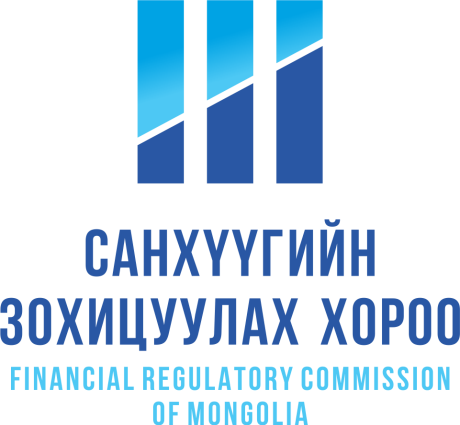 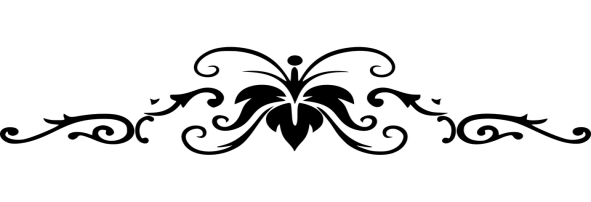 САНХҮҮГИЙН ЗОХИЦУУЛАХ ХОРООНЫ 2023 ОНЫҮЙЛ АЖИЛЛАГААНЫ СИСТЕМЧИЛСЭНҮНЭЛГЭЭНИЙ ТАЙЛАН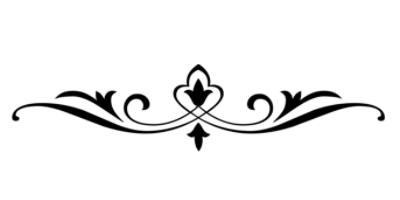 Улаанбаатар хот2024 онСАНХҮҮГИЙН ЗОХИЦУУЛАХ ХОРООНЫ 2023 ОНЫ                ҮЙЛ АЖИЛЛАГААНЫ СИСТЕМЧИЛСЭН          ҮНЭЛГЭЭНИЙ ТАЙЛАН2023.02.19                                                                                                            Улаанбаатар хотМонгол Улсын Их Хурлын Төрийн байгуулалтын байнгын хорооны 2013 оны 5 дугаар сарын 7-ны өдрийн “Системчилсэн үнэлгээ хийх тухай” 05 дугаар тогтоолын хэрэгжилтийг хангах зорилгоор Санхүүгийн зохицуулах хороо /цаашид “СЗХ” гэх/-ны 2023 оны үйл ажиллагааны тайланд Хууль зүй, дотоод хэргийн яамнаас 2011 оны 4 дүгээр сарын 25-ны өдрийн 55 дугаар тушаалаар баталсан “Байгууллагын үйл ажиллагаанд системчилсэн үнэлгээ хийх аргачлал”-ын дагуу дүн шинжилгээ хийж, үнэлгээ өгсөн болно.НЭГ. СИСТЕМЧИЛСЭН ҮНЭЛГЭЭНИЙ ТӨРӨЛ БОЛОН ӨНӨӨГИЙН НӨХЦӨЛ БАЙДЛЫГ ТОГТООХ ҮНЭЛГЭЭҮнэлгээ нь байгууллагын үйл ажиллагааны хэрэгжилтийн үр дүн, тавьсан зорилгодоо хүрсэн эсэхийг тодорхойлоход чиглэх бөгөөд үнэлгээ хийхдээ “Дотоодын буюу өөрийн байгууллагын үнэлгээ”-ний хэлбэрийг сонгож, дараах төрлөөр үнэлгээ хийлээ. Үүнд:Байгууллагын чиг үүрэг, бүтэц, зохион байгуулалт;Байгууллагын үндсэн үйл ажиллагаа;Гадаад харилцаа, хамтын ажиллагаа;Дотоод үйл ажиллагаа. БАЙГУУЛЛАГЫН ЧИГ ҮҮРЭГ, БҮТЭЦ, ЗОХИОН БАЙГУУЛАЛТСанхүүгийн зохицуулах хорооны эрх зүйн байдлын тухай хууль батлагдсанаар Санхүүгийн зохицуулах хорооны чиг үүрэг, үйл ажиллагааны хамрах хүрээ, бүрэн эрхийг хуульчилжээ.СЗХ нь санхүүгийн зах зээлийн тогтвортой байдлыг хангах, санхүүгийн үйлчилгээг зохицуулах, холбогдох хууль тогтоомжийн биелэлтэд хяналт тавих,  хөрөнгө оруулагч, үйлчлүүлэгчдийн эрх ашгийг хамгаалах чиг үүрэгтэйгээр ажиллаж байна. Зураг1. Санхүүгийн зохицуулах хорооны бүтэц, зохион байгуулалт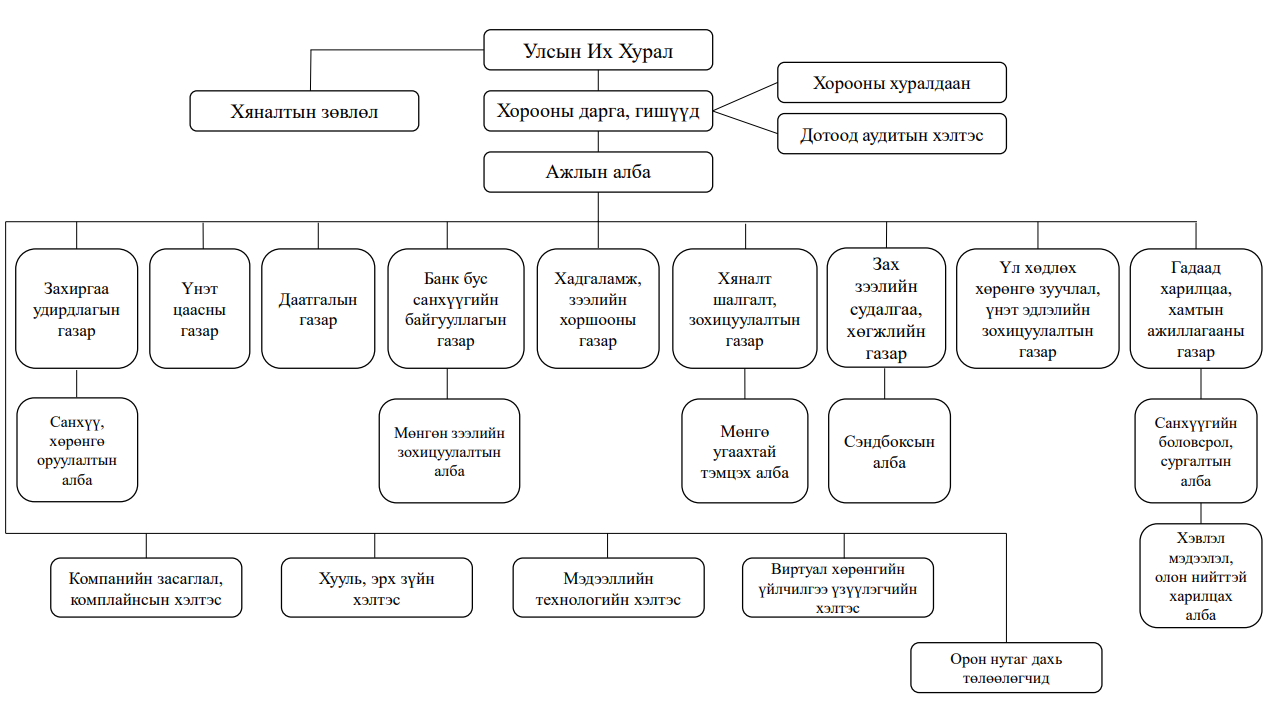 СЗХ-ны Ажлын алба нь 2023 онд 9 газар, 5 хэлтэс, 6 албанд нийт 158 албан хаагчтайгаар хуульд заасан чиг үүргийн дагуу 8 салбарын 3766 зохицуулалттай этгээд, 2416 даатгалын төлөөлөгчдөд хяналт шалгалт хийж, бодлогын арга хэмжээг авч хэрэгжүүлжээ. Мөн орон нутагт үйл ажиллагаа эрхэлж буй зохицуулалтын байгууллагуудын нэгдсэн бүртгэл хөтөлж, шаардлагатай мэдээллийг тогтоосон хугацаанд СЗХ-нд ирүүлэх, хууль, тогтоомжийн хэрэгжилтийг хангах, зохицуулалтын байгууллагуудад хяналт тавих үүрэг бүхий орон нутгийн 63 төлөөлөгчид Монгол Улсын 21 аймаг, нийслэлийн 9 дүүрэгт ажиллаж байна.БАЙГУУЛЛАГЫН ҮНДСЭН ҮЙЛ АЖИЛЛАГААСанхүүгийн зохицуулах хорооны эрх зүйн байдлын тухай хуулийн 6 дугаар зүйлд заасан бүрэн эрхийн дагуу СЗХ нь санхүүгийн үйлчилгээтэй холбоотой хууль тогтоомжийг хэрэгжүүлэх ажлыг зохион байгуулах, дүрэм, журам, заавар батлах, шаардлагатай шалгуур үзүүлэлт, бусад хэм хэмжээ тогтоох, тэдгээрийн биелэлтэд хяналт тавих хүрээнд Монгол Улсын Их Хурлаас баталсан 30 /Даатгал-5, Үнэт цаас-9, ББСБ-4, ХЗХ-1, Нийт салбарт-11/ хууль тогтоомжийн хэрэгжилтийг ханган ажиллаж байгаа бөгөөд 139 орчим дүрэм, журам, заавар, аргачлал, үүнээс 77 хэм хэмжээний актыг батлан мөрдүүлж байна. Тайлант хугацаанд буюу 2023 онд шинээр батлагдсан эрх зүйн орчинд нийцүүлэн дүрэм, журмыг шинээр болон шинэчлэн батлах, дүрэм, журамд нэмэлт, өөрчлөлт оруулах чиглэлээр шинээр баталсан 18, шиэнчлэн баталсан 5, нэмэлт, өөрчлөлт оруулсан 22, хүчингүй болгосон 7 нийт 52  эрх зүйн акт байна. Бодлогын баримт бичгийн хүрээнд Дээд газрын 8 тогтоолын 74 арга хэмжээний хэрэгжилтийг холбогдох байгууллагуудад хуулийн хугацаанд хүргүүлсэн ба шинээр болон шинэчлэн баталсан Монгол Улсын хууль 283, Монгол Улсын Их Хурлын тогтоол 75, Засгийн газрын 1 тогтоолыг тус тус хүлээн авч, СЗХ-ны үйл ажиллагаанд шууд хамааралтай тогтоол шийдвэрүүдийн биелэлтэд хяналт тавин ажилласан байна. Санхүүгийн зохицуулах хорооны эрх зүйн байдлын тухай хуулийн 7 дугаар зүйлийн 7.1-д “Хорооны үйл ажиллагааны үндсэн хэлбэр нь хуралдаан байна” гэж заасны дагуу сард 2-оос доошгүй удаа тогтмол хуралдаж хэвшсэн байна.Тайлант хугацаанд СЗХ-оос баталсан тогтоол, тушаал, шийдвэрүүд:Хүснэгт 1. СЗХ-ны хуралдаан, СЗХ-ны даргын болон Ажлын албаны даргын шийдвэрүүдийн дэлгэрэнгүй мэдээлэл:Хуралдаанаар хэлэлцүүлэн шийдвэрлүүлсэн асуудлыг зохицуулалтын салбараар авч үзвэл үнэт цаасны зах зээл 174, даатгалын зах зээл 39, банк бус санхүүгийн салбар 170, мөнгөн зээлийн үйл ажиллагаа 18, хадгаламж зээлийн хоршоо 26, үл хөдлөх хөрөнгө зуучлал, үнэт эдлэлийн зохицуулалт 366, виртуал хөрөнгийн үйлчилгээ үзүүлэгчийн үйл ажиллагааг зохицуулах 10, бусдаар 7 асуудлыг хэлэлцэн шийдвэрлэжээ. Санхүүгийн зохицуулах хорооны үндсэн чиг үүрэг, стратеги төлөвлөгөө, дээд газрын тогтоол шийдвэр, өмнөх жилийн төлөвлөгөөнөөс үргэлжлүүлэн хэрэгжүүлэх шаардлагатай ажил, арга хэмжээг агуулсан 6 зорилт, 21 дэд зорилт бүхий нийт 205 арга хэмжээг байгууллагын 2023 оны гүйцэтгэлийн төлөвлөгөөнд тусгаж, хэрэгжилтийг хагас, бүтэн жилийн байдлаар тайлагнасан байна. САНХҮҮГИЙН ЗАХ ЗЭЭЛИЙН ТОГТВОРТОЙ БАЙДЛЫГ ХАНГАХ, САНХҮҮГИЙН ҮЙЛЧИЛГЭЭГ ЗОХИЦУУЛАХ ЧИГ ҮҮРГИЙН ХҮРЭЭНД ХИЙСЭН АЖИЛ, ХЭРЭГЖҮҮЛСЭН АРГА ХЭМЖЭЭ:         Санхүүгийн тогтвортой байдлын зөвлөл (СТБЗ) 2023 онд ээлжит хуралдааныг 2 удаа зохион байгуулж, нийт 4 асуудал хэлэлцэн шийдвэрлэж холбогдох чиглэл, зөвлөмжийг өгч ажилласан байна. Үүнд: Санхүүгийн салбарын бодлогын арга хэмжээний төлөвлөгөө /2023-2024/-г батлах тухай; Төрөөс мөнгөний бодлогын талаар 2024 онд баримтлах үндсэн чиглэлийн төслийн танилцуулга; Хэрэглээний зээлийн өр, орлогын харьцааны хязгаарлалтыг банкнаас бусад санхүүгийн салбарт мөрдүүлэх талаар; Үнэт цаасны төвлөрсөн хадгаламжийн болон төв банкны арилжааны нэгдсэн системийг нэвтрүүлэх ажлын хэрэгжилтийн талаарх асуудлууд багтжээ.Зөвлөлийн хуралдаанаар Санхүүгийн зохицуулах хорооноос асуудал оруулах, хэлэлцэн шийдвэрлэхэд оролцсон байна. ХӨРӨНГИЙН ЗАХ ЗЭЭЛСанхүүгийн зохицуулах хорооноос 2023 онд Монгол Улсын хөрөнгийн зах зээлийн зохицуулалтын орчныг боловсронгуй болгох, бүтээгдэхүүн, үйлчилгээний нэр төрлийг нэмэгдүүлэх чиглэлд голчлон анхаарч ажилласан байна. Улсын Их Хурлын 2021 оны 12 дугаар тогтоолоор баталсан “Монгол Улсын хууль тогтоомжийг 2024 он хүртэл боловсронгуй болгох үндсэн чиглэл”-д Үнэт цаасны зах зээлийн тухай хуульд нэмэлт, өөрчлөлт оруулах тухай хуулийн төслийг Сангийн яам, Санхүүгийн зохицуулах хороо хариуцан боловсруулахаар тусгажээ. Энэ хүрээнд Сангийн сайдын 2021 оны 52 дугаар тушаалаар баталсан “Хөрөнгийн зах зээлийн холбогдох хууль эрх зүйн орчинд шаардлагатай нэмэлт, өөрчлөлт оруулах үүрэг бүхий” ажлын хэсгээс боловсруулсан Үнэт цаасны зах зээлийн тухай хуульд нэмэлт өөрчлөлт оруулах хуулийн төсөл болон хамт өргөн мэдүүлэх Хөрөнгө оруулалтын сангийн тухай хууль, Компанийн тухай хуулиудад нэмэлт, өөрчлөлт оруулах тухай хуулийн төслүүдийг Засгийн газраар хэлэлцүүлж, Улсын Их Хуралд 2023 оны 12 дугаар сард өргөн мэдүүлсэн байна.СЗХ-ны эрх зүйн байдлын тухай хуульд “бүрэн эрхийнхээ хүрээнд дүрэм, журам, заавар баталж, хэрэгжилтэд нь хяналт тавих, санхүүгийн зах зээлийн тогтвортой байдлыг дэмжих зорилгоор шаардлагатай шалгуур үзүүлэлт, бусад хэм хэмжээ тогтоох” гэж заасны дагуу 2023 онд хөрөнгийн зах зээлийн зохицуулалтын чиглэлээр дараах хэм хэмжээ тогтоосон актыг шинээр болон шинэчлэн боловсруулж баталжээ. Үүнд:1. “Хөрөнгө оруулалтын санг үүсгэн байгуулах, үйл ажиллагаа эрхлэх тусгай зөвшөөрөл олгох, түүнд хяналт тавих журам”-д нэмэлт, өөрчлөлт;2. “Үнэт цаасны зах зээлд зохицуулалттай үйл ажиллагаа эрхлэх журам”-ыг шинэчлэн баталсан;3. Уул уурхайн бүтээгдэхүүний биржийн үйл ажиллагаа: Улсын Их Хурлаас 2022 оны 12 дугаар сард Уул уурхайн бүтээгдэхүүний биржийн тухай хуулийг баталсан. Тус хуулийн 17 дугаар зүйлд заасан Санхүүгийн зохицуулах хорооны бүрэн эрхийн хүрээнд 2023 онд дараах журмуудыг баталж, захиргааны хэм хэмжээний актад бүртгүүлэн, уул уурхайн бүтээгдэхүүний биржийн тухай хуулийн хэрэгжилтэд хяналт тавин ажиллажээ. Үүнд:“Уул уурхайн бүтээгдэхүүний бирж болон биржийн арилжааны зуучлагч /брокер/-ийн үйл ажиллагаа эрхлэх тусгай зөвшөөрлийн нөхцөл, шаардлага, үйл ажиллагаанд хяналт тавих журам”;“Уул уурхайн бүтээгдэхүүний биржийн арилжаа, төлбөр, тооцоо хийх ерөнхий журам”;“Үүсмэл санхүүгийн хэрэгсэл гаргагчид тавих нөхцөл, шаардлага, шалгуур болон үүсмэл санхүүгийн хэрэгслийн стандарт, түүнийг арилжих журам”;“Уул уурхайн бүтээгдэхүүний биржийн арилжааны болон ханшийн мэдээллийн нэгдсэн сан бүрдүүлэх, ашиглах, мэдээллийг нийтэд хүргэх журам”;Уул уурхайн бүтээгдэхүүний биржийн арилжааны зуучлагч(брокер)-ийн үйлчилгээний төлбөр, хураамж”-ийг баталж, мөрдүүлэн ажиллаж байна.4. Бизнесийн үнэлгээ хийх журам, аргачлал: Сангийн сайд, Санхүүгийн зохицуулах хорооны даргын 2023 оны хамтарсан тушаалаар “Бизнесийн үнэлгээ хийх журам” болон “Бизнесийн үнэлгээ хийх аргачлал”-ыг тус тус баталжээ.5. Хөрөнгө оруулалтын төрөлжсөн банкны зохицуулалт: Улсын Их Хурлаас 2023 оны 01 дүгээр сард Хөрөнгө оруулалтын төрөлжсөн банкны тухай хуулийг баталсан. Тус хуулийн 7.2-т заасны дагуу “Хөрөнгө оруулалтын төрөлжсөн банкнаас олгох зээлд баримтлах шаардлага”-ыг Монголбанкны ерөнхийлөгч, Санхүүгийн зохицуулах хорооны даргын хамтарсан тушаалаар баталсан байна.6. ТОП-100 аж ахуйн нэгжийн хөрөнгийн зах зээл дэх оролцоог өсгөх арга хэмжээний хөтөлбөр: Монгол Улсын томоохон ААН-үүдийг урамшуулалтайгаар биржид нээлттэй хувьцаат компани болгон бүртгүүлэх болон нээлттэй хүрээнд өрийн хэрэгсэл гарган санхүүжилт татах боломжийг нээх зорилгоор Санхүүгийн зохицуулах хороо Монголын Үндэсний Худалдаа Аж Үйлдвэрийн Танхимтай хамтран “ТОП-100 аж ахуйн нэгжийн хөрөнгийн зах зээл дэх оролцоог өсгөх арга хэмжээний хөтөлбөр”- ийг 2023 оны 05 дугаар сарын 22-ны өдөр баталжээ.7. Банкны салбарын реформ: Улсын Их Хурлаас 2021 оны 01 дүгээр сарын 29-ний өдөр Банкны тухай хуульд нэмэлт, өөрчлөлт оруулах тухай хуулийг баталснаар 2023 оны 6 дугаар сарын 30-ны өдрийн дотор “Банкны системд нөлөө бүхий банк нь нээлттэй хувьцаат компани,…хэлбэртэй байна” гэж хуульчилсан нь дотоодын хөрөнгийн зах зээлийн хөгжилд томоохон эерэг өөрчлөлтийг бий болгосон.СЗХ-ны зүгээс Банкны салбарын реформын хүрээнд банкны системд нөлөө бүхий банкуудын нийтэд санал болгон анх удаа хувьцаа гаргах ажиллагааг амжилттай хэрэгжүүлж, нээлттэй хувьцаат компани хэлбэртэй болох хуулийн шаардлагыг хангуулах хүрээнд зохицуулалтын орчныг боловсронгуй болгож, олон улсын жишигт нийцүүлэхийн зэрэгцээ, зөвлөгөө мэдээлэл өгч, тухай бүр дэмжлэг үзүүлэн ажиллажээ.Үүний үр дүнд “Богд банк” ХК болон системд нөлөө бүхий 5 банк болох “Төрийн банк” ХК, “Голомт банк” ХК, “ХААН банк” ХК, “Худалдаа Хөгжлийн банк” ХК, “Хас банк” ХК-ийн IPO хийх ажиллагаа амжилттай хэрэгжсэн байна. Нийт давтагдсан тоогоор 72 мянга гаруй хөрөнгө оруулагчдаас 478.54 тэрбум төгрөгийг амжилттай татан төвлөрүүлснээс гадна зах зээлийн үнэлгээг 5.86 их наяд төгрөгөөр нэмэгдүүлжээ. Үнэт цаас гаргагч, хөрөнгө оруулагч, зах зээлд оролцогчдыг дэмжиж, үнэт цаасны арилжааны шимтгэл, хураамжийг бууруулах чиглэлээр СЗХ нь бодлого, зохицуулалтын цогц арга хэмжээг хэрэгжүүлсний үр дүнд олон улсад хөрөнгийн зах зээлийн индексийг тодорхойлогч Их Британийн FTSE Russell-с гаргадаг Хөгжиж буй зах зээл (Frontier Market) ангиллын жагсаалтад Монгол Улс ангилал ахих боломж бүрдсэнээр 2021 оны 09 дүгээр сард Монгол Улсыг Хөгжиж буй зах зээл (Frontier market) ангиллын “Ажиглалтын жагсаалт”-д буцаж оруулсан төдийгүй 2022 оны 9 дүгээр сард FTSE Russell группээс Монгол улс нь Хөгжиж буй зах зээл (Frontier Market) ангилалд орох шаардлагыг бүрэн хангасан талаар мэдэгдэж, улмаар 2023 оны 9 дүгээр сард тус ангилалд албан ёсоор оруулжээ. Энэхүү ангилалд орсноор манай улсын хөрөнгийн зах зээлийг олон улсын хэмжээнд хүлээн зөвшөөрч, мэргэжлийн хөрөнгө оруулагчдыг татах, зах зээлийн арилжааны идэвх, хөрвөх чадварыг нэмэгдүүлж, хөгжлийг хурдасгах нөхцөл бүрдэх чухал ач холбогдолтой юм.Хөрөнгийн зах зээлийн хувьд олон улсын жишигт нийцсэн шинэ бүтээгдэхүүний эрх зүйн орчныг бий болгоход түлхүү анхаарч ажилласан байна.  Тухайлбал үнэт цаасны зах зээлийн бүтээгдэхүүн болох өрийн хэрэгсэл буюу ногоон бондыг гаргах хялбаршуулсан, урт хугацааны санхүүжилтийг татах зохицуулалтын таатай орчныг бүрдүүлжээ.Зах зээл дээр “Ногоон бонд” гарснаар олон улсын стандартуудыг Монгол Улсад нэвтрүүлэх, чадавх бүрдэж, гадаадын хөрөнгө оруулагчдыг татах, тогтвортой хөгжлийн зорилтуудыг  хэрэгжүүлэх, ногоон санхүүгийн урсгалыг дэмжих ач холбогдолтой юм.  2. ДААТГАЛЫН ЗАХ ЗЭЭЛУИХ-аас 2022 оны 12 дугаар сард Даатгалын тухай хууль, Төрийн болон орон нутгийн өмчийн хөрөнгөөр бараа, ажил, үйлчилгээ худалдан авах тухай хуулиудад даатгагч нь баталгаа, батлан даалт гаргах боломжийг бүрдүүлсэн нэмэлт өөрчлөлтийг оруулсан бөгөөд хуулийн хэрэгжилтийг хангах зорилгоор СЗХ-ны 2023 оны 46 дугаар тогтоолоор “Даатгагчийн баталгаа гаргах үйл ажиллагааны журам”-ыг баталсан байна.Ингэснээр даатгалын компаниуд 50 гаруй тэрбум төгрөгийн баталгааг гаргах боломжтой болж, нөгөө талаас тендерийн үйл ажиллагаатай холбоотой иргэд, аж ахуйн нэгжүүдийн санхүүгийн үйлчилгээний зардал буурч, үйлчилгээг илүү амар хялбар байдлаар авах, иргэдийн ипотекийн зээлд хамрагдах боломжийг нэмэгдүүлэх боломжийг бүрдүүлэхээс гадна, бусад салбарын үйл ажиллагаанд дэмжлэг болох зэрэг нийгэм, эдийн засагт эерэг нөлөө үзүүлэх ач холбогдолтой юм. Даатгагчийн баталгааны бүтээгдэхүүн, үйлчилгээний зохицуулалтын орчинг бий болгож, даатгагч нар баталгаа гаргах чиглэлээр хамтран ажиллах боломжийг бүрдүүлжээ.Даатгалын салбарт мөрдөгдөж буй журам, зааврыг сайжруулах хүрээнд СЗХ-ны 2023 оны 191 дүгээр тогтоолоор “Сайн дурын даатгалын хэлбэр”-т өөрчлөлт оруулж, итгэлцлийн даатгалын хэлбэрийн тайлбарыг өөрчлөн найруулсан.Жолоочийн даатгалын үйл ажиллагаа эрхлэх зөвшөөрөл бүхий даатгагчаас жолоочийн даатгалын санд төвлөрүүлэх хөрөнгийн хэмжээг тогтоох тухай Санхүүгийн зохицуулах хорооны дарга, Сангийн сайдын 2022 оны 451/196 тоот, 2023 оны 416/А/187 тоот хамтарсан тушаалыг тус тус баталсан.Тайлант хугацаанд Даатгалын бодлогын зөвлөлийн хурлыг 2 удаа зохион байгуулж Даатгагчийн баталгаа, Ипотекийн даатгал, олон нийтийн даатгалын боловсролыг нэмэгдүүлэх зэрэг асуудлуудыг хэлэлцжээ. Мөн бодлогын зөвлөлөөс олон нийтийн даатгалын боловсролыг нэмэгдүүлэх чиглэлээр мэргэжлийн оролцогчдын оролцоог хангуулах, идэвхжүүлэх зөвлөмж гаргасан байна.  Даатгалын багц хууль буюу Даатгалын тухай, Даатгалын зуучлалын тухай, Жолоочийн даатгалын тухай хуулиудын шинэчилсэн найруулгын төслийг эцэслэн боловсруулж, Засгийн газрын хуралдаанд танилцуулах, УИХ-д өргөн барих чиглэлээр Сангийн яамтай хамтран ажиллажээ.  Даатгалын салбарт тулгамдаж буй татварын хууль, эрх зүйн зохицуулалттай холбоотой асуудлууд, амьдралын даатгалыг хөгжүүлэх, заавал даатгалын нэгдсэн зохицуулалтын орчныг бүрдүүлэхээр ажилласан байна.БАНК БУС САНХҮҮГИЙН БАЙГУУЛЛАГЫН САЛБАРСЗХ нь олон улсын санхүүгийн зах зээлд өрсөлдөхүйц, чанартай, хүртээмжтэй санхүүгийн систем, түүнчлэн цахим технологид суурилсан, уян хатан санхүүгийн үйлчилгээг хөгжүүлэх цогц бодлогын шийдлүүдийг авч хэрэгжүүлэх, санхүүгийн хэрэглэгчдийн эрх ашгийг хамгаалсан, хүртээмжтэй санхүүгийн үйлчилгээг эрхлэх хууль эрх зүйн орчныг бүрдүүлэхэд чиглэсэн  Банк бус санхүүгийн үйл ажиллагааны тухай хуулийн шинэчилсэн найруулгын төслийг боловсруулан хууль санаачлагчид хүргүүлж, УИХ-д өргөн барьсан байна.УИХ-ын Эдийн засгийн байнгын хорооны 2022 оны 5 дугаар сарын 10,19-ний өдрүүдийн нэгдсэн хуралдаанаар хуулийн төслийн шинэчилсэн найруулгын төсөл болон хамт өргөн мэдүүлсэн хуулийн төслүүдийг үзэл баримтлалын хүрээнд хэлэлцэхийг дэмжиж Эдийн засгийн байнгын хорооны 2022 оны 5 дугаар сарын 31-ний өдрийн 06 дугаар тогтоолоор нэр бүхий УИХ-ын гишүүдийн бүрэлдэхүүнтэй хуулийн төслийг анхны хэлэлцүүлэгт бэлтгэх үүрэг бүхий ажлын хэсэг, ажлын хэсэгт мэргэжил, арга зүйн туслалцаа үзүүлэх дэд ажлын хэсгийг тус тус  байгуулжээ. Банк бус санхүүгийн байгууллагын салбарын тогтвортой байдлыг хангах, хөрөнгө оруулагч, үйлчлүүлэгчдийн эрх ашгийг хамгаалах, салбарын оролцогчдыг чадавхижуулах, салбарт үүсч болзошгүй эрсдэлээс урьдчилан сэргийлэх зорилгоор авч хэрэгжүүлсэн арга хэмжээнүүдээс дурьдвал: Технологид суурилсан зээлийн бүтээгдэхүүнийг бүртгэх зохицуулатыг сайжруулах зорилгоор Санхүүгийн зохицуулах хорооны 2023 оны 36 дугаар тогтоолоор “Банк бус санхүүгийн зээлийн үйл ажиллагааны журам”-д өөрчлөлт оруулсан;Банк бус санхүүгийн итгэлцлийн үйлчилгээний тусгай зөвшөөрөл авсан хуулийн этгээдийн эрхлэх итгэлцлийн үйлчилгээний нөхцөл, шаардлагыг тодорхойлж, оролцогч талуудын эрх ашгийг хамгаалах, тэдгээрийн хоорондын харилцааг зохицуулах “Итгэлцлийн үйлчилгээний журам”-ыг Санхүүгийн зохицуулах хорооны 2023 оны 434 дүгээр тогтоолоор шинээр баталсан;ББСБ-д мөрдөгдөх нягтлан бодох бүртгэлийн баримт бичгийг Санхүүгийн Тайлагналын Олон Улсын Стандарт (СТОУС)-д нийцүүлэх зорилгоор Сангийн сайд, Санхүүгийн зохицуулах хорооны даргын 2023 оны 12 дугаар сарын 08-ны өдрийн А/226/528 дугаар хамтарсан тушаалаар “Банк бус санхүүгийн үйл ажиллагаа эрхлэх аж ахуйн нэгж, байгууллагын дагаж мөрдөх нягтлан бодох бүртгэлийн журам”-ыг баталсан;Монголбанкны Ерөнхийлөгч, Санхүүгийн зохицуулах хорооны даргын 2023 оны 05 дугаар сарын 23-ны өдрийн А-106/298 тоот хамтарсан тушаалаар “Банк, эрх бүхий хуулийн этгээдийн мөнгөн хадгаламж, зээлийн хүүгийн хэмжээг бодох, тооцох, мэдээллийн ил тод байдлыг хангах аргачлал”-ыг баталсан;Монголбанкны Ерөнхийлөгч, Санхүүгийн зохицуулах хорооны дарга, Сангийн сайдын 2023 оны 01 дүгээр сарын 09-ний өдрийн А-7/08/4 дүгээр хамтарсан тушаалаар харилцах дасны үлдэгдэлд тооцох хүүгийн хувь хэмжээг жилийн 3 (гурав) хүртэл хувиар тогтоосон;Технологид суурилсан зээлийн бүтээгдэхүүнийг бүртгэх Цахим зөвлөл нийт 5 удаа хуралдаж, журамд тусгайлан заасан технологийн шаардлага хангасан 40 ББСБ-ын финтек зээлийн бүтээгдэхүүнийг бүртгэж, Санхүүгийн зохицуулах хорооны вэб сайтад байршуулсан байна. Ингэснээр иргэд мэдээллийн аюулгүй байдлыг хангасан, албан ёсны бүртгэлтэй аппликэйшнийг ашиглан зээлийн үйлчилгээ авах нөхцөл бүрдсэн байна.Банк бус санхүүгийн үйл ажиллагаа эрхлэх тусгай зөвшөөрлийг шинээр болон нэмэлт тусгай зөвшөөрөл авахаар (давхардсан тоогоор) 2023 оны жилийн эцсийн байдлаар 117 хүсэлт ирүүлснээс 85 хүсэлтийг шийдвэрлэж, 21 хүсэлтийг холбогдох хууль журмын дагуу татгалзаж, 3 хүсэлтэд нэмэлт баримт бичиг шаардаж, 8 хүсэлт хянагдах шатанд байна. Банк бус санхүүгийн зээлийн үйл ажиллагаа эрхлэх тусгай зөвшөөрөлтэй нийт 478 ББСБ нь 100 хувь ЗМС-тай гэрээ байгуулсан байна.      МӨНГӨН ЗЭЭЛИЙН ҮЙЛ АЖИЛЛАГААНЫ ЗОХИЦУУЛАЛТСанхүүгийн зохицуулах хорооны эрх зүйн байдлын тухай хуульд 2022 оны 11 дүгээр сарын 4-ний өдрийн нэмэлт, өөрчлөлтөөр СЗХ нь Мөнгөн зээлийн үйл ажиллагааг зохицуулах тухай хуульд заасан бүрэн эрхийг хэрэгжүүлэх болсноор Санхүүгийн зохицуулах хорооны 2023 оны 03 дугаар сарын 13-ны өдрийн 86 дугаар тогтоолоор Мөнгөн зээлийн зохицуулалтын алба байгуулагджээ. Мөнгөн зээлийн үйл ажиллагааг зохицуулах тухай хууль батлагдаж, 2023 оны 03 дугаар сарын 01-ний өдрөөс хүчин төгөлдөр мөрдөгдөж эхэлсэнтэй холбогдуулан Санхүүгийн зохицуулах хороо 2023 онд “Мөнгөн зээлийн үйл ажиллагаа эрхлэх этгээдийн бүртгэл, үйл ажиллагааны журам”, “Мөнгөн зээлийн үйл ажиллагаа эрхлэх этгээд бүртгэлийн дэвтэр хөтлөх, тайлан, мэдээ ирүүлэх журам”, “Мөнгөн зээлийн үйл ажиллагаа эрхлэх этгээдэд хувийн дугаар олгох журам”, “Мөнгөн зээлийн үйл ажиллагааны сургалтын журам”, “Мөнгөн зээлийн үйл ажиллагааны бодлогын зөвлөлийн ажиллах журам”-ыг тус тус баталж, үйл ажиллагаандаа мөрдөн ажиллаж байна.Хуулийн хэрэгжилтийг хангуулах зорилгоор дараах арга хэмжээг авч хэрэгжүүлжээ. Үүнд: Санхүүгийн зохицуулах хорооны 2023 оны 137 дугаар тогтоолоор “Мөнгөн зээлийн үйл ажиллагааны бодлогын зөвлөлийн бүрэлдэхүүн”-ийг баталсан.Мөнгөн зээлийн үйл ажиллагаа эрхлэх этгээдийн хүсэлтийг аймаг, нийслэлийн Засаг даргын Тамгын газар болон Санхүүгийн зохицуулах хорооны зөвшөөрлийн цахим системээр хүлээн авч, нийт 8 хуулийн этгээд, 2 иргэнийг бүртгэжээ. Мөнгөн зээлийн үйл ажиллагаа эрхлэх нийт 32 хүсэлт ирүүлснээс, 7 хүсэлтийг шийдвэрлэж бүртгэсэн, 9 хүсэлт хянагдах шатанд, 3 хүсэлт шаардлага хангаагүй тул бүртгэхээс татгалзаж,  харъяалал буруу, бүрдэл дутуу 14 хүсэлтийг буцаасан байна. Мөнгөн зээлийн үйл ажиллагаатай холбоотой иргэнээс 17 өргөдөл ирүүлснийг шийдвэрлэжээ.                                                 ХАДГАЛАМЖ, ЗЭЭЛИЙН ХОРШООНЫ САЛБАРХадгаламж, зээлийн хоршооны тухай хууль /шинэчилсэн найруулга/ болон дагалдах хуулийн төсөл, үзэл баримтлал, танилцуулга, тандан судалгаа, үр нөлөөний үнэлгээ, зардлын тооцоо зэрэг баримт бичгүүдийг эцэслэн УИХ-ын ЭЗБХ болон хууль санаачлагчид хүргүүлсэн.Мөн “Хадгаламж, зээлийн хоршооны үйл ажиллагаа эрхлэхэд тавих нөхцөл, шаардлага”-ыг Хорооны 2023 оны 384 дүгээр тогтоолоор шинэчлэн баталж, захиргааны хэм хэмжээний актын улсын нэгдсэн санд бүртгүүлжээ.“Хадгаламж, зээлийн хоршооны үйл ажиллагаанд хяналт шалгалт хийх журам”-ын хавсралт “Зайнаас эрсдэлийн үнэлгээ хийх аргачлал”-ын төслийн онооны системийг нэр бүхий 49 ХЗХ-нд туршиж, үр дүнгийн талаар АХБ-ны ТА 9654-MON “Бичил санхүүгийн байгууллагыг чадавхжуулах, санхүүгийн хүртээмжийг нэмэгдүүлэх төсөл”-ийн гадаад болон дотоодын зөвлөхүүдэд танилцуулж зөвлөгөө авсан байна.Тайлант хугацаанд 6 ХЗХ-оос ирүүлсэн хадгаламж, зээлийн үйл ажиллагаа эрхлэх тусгай зөвшөөрлийн хүсэлт, холбогдох баримт бичгийг хянаж хуульд заасан шаардлагыг хангасан нэр бүхий 3 ХЗХ-нд тусгай зөвшөөрөл олгож, 3 ХЗХ-ны баримт бичиг шаардлага хангаагүй тул тусгай зөвшөөрөл олгохоос татгалзсан тухай мэдэгдлийг тус тус хүргүүлсэн байна. ҮЛ ХӨДЛӨХ ХӨРӨНГӨ ЗУУЧЛАЛ, ҮНЭТ ЭДЛЭЛИЙН ЗОХИЦУУЛАЛТ  Үл хөдлөх эд хөрөнгө зуучлалын байгууллага болон ҮМҮЧЭТХЭАЭ тусгай зөвшөөрөлтэй хуулийн этгээд, иргэнээс ирүүлбэл зохих үндсэн үйл ажиллагаатай холбоотой тайлан, мэдээний загварыг сайжруулж, статистик тоо мэдээг баяжуулах, зайны хяналт, шалгалтыг хялбаршуулах, улмаар шинээр батлагдсан хууль тогтоомжид нийцүүлэх зорилгоор “Үл хөдлөх эд хөрөнгө зуучлалын байгууллагын үйл ажиллагаанд зайны болон газар дээрх хяналт шалгалт хийх журам” болон “Үнэт металл, үнэт чулууны, эсхүл тэдгээрээр хийсэн эдлэлийн арилжаа эрхлэгчийн үйл ажиллагаанд зайны болон газар дээрх хяналт шалгалт хийх журам”-ыг тус тус шинэчлэн баталжээ.Тайлант онд үл хөдлөх эд хөрөнгө зуучлалын салбар болон үнэт металл, үнэт чулуу, эсхүл тэдгээрээр хийсэн эдлэлийн салбарын зохицуулалтын хүрээнд 36 хуулийн этгээд, 38 иргэнд тусгай зөвшөөрөл олгохтой холбоотой асуудлыг СЗХ-ны хуралдаанаар хэлэлцүүлэн шийдвэрлүүлсэн бол зохицуулалттай этгээдүүдийн тусгай зөвшөөрлийг түдгэлзүүлэх, сэргээх, хүчингүй болгохтой холбоотой 288 /үл хөдлөх эд хөрөнгө зуучлалын салбартай холбоотой 64, ҮМҮЧЭТХЭАЭ-ийн салбартай холбоотой 224/ нийт 362 асуудлыг СЗХ-ны хуралдаанаар шийдвэрлүүлсэн байна.ВИРТУАЛ ХӨРӨНГИЙН ҮЙЛЧИЛГЭЭ ҮЗҮҮЛЭГЧИЙН ЗОХИЦУУЛАЛТВиртуал хөрөнгийн үйлчилгээ үзүүлэгчээр бүртгүүлэх хүсэлт гаргагчийг бүртгэх, бүртгэхээс татгалзахтай холбогдсон харилцааг зохицуулах зорилготой Санхүүгийн зохицуулах хорооны 2022 оны 174 дүгээр тогтоолоор “Виртуал хөрөнгийн үйлчилгээ үзүүлэгчийн бүртгэлийн журам”-ыг баталсан байна.Тус журамд нэмэлт, өөрчлөлт оруулах төслийг боловсруулж СЗХ-ны 2023 оны 253 дугаар тогтоолоор нэмэлт өөрчлөлт оруулан баталж, захиргааны хэм хэмжээний актыг бүртгүүлжээ.Санхүүгийн зохицуулах хороо API системээр дамжуулан виртуал хөрөнгийн үйлчилгээ үзүүлэгчдээс арилжааны дэлгэрэнгүй мэдээлэл, хэрэглэгчдийн тоо, ханшийн мэдээлэл зэргийг өдөр бүр бодит цагийн горимоор хүлээн авч зайнаас хяналт, шалгалтыг хэрэгжүүлэн ажиллаж байна.СЭНДБОКС ЗОХИЦУУЛАЛТЫН ОРЧИНСэндбокс нь санхүүгийн зах зээлд шинээр нэвтэрч буй бүтээгдэхүүн, үйлчилгээг санхүүгийн зохицуулагч байгууллагын хяналт дор хязгаарлагдмал хүрээнд, бодит орчинд турших боломжийг олгодог инновацыг дэмжсэн зохицуулалтын хэрэгсэл юм. Сэндбоксын орчны зохицуулалтыг боловсронгуй болгох зорилгоор “Сэндбокс зохицуулалтын орчны журам”-ын шинэчилсэн найруулгын төслийг боловсруулж Санхүүгийн зохицуулах хорооны дарга, Сангийн сайд, Хадгаламжийн даатгалын корпорацын гүйцэтгэх захиралын 2023 оны хамтарсан тушаалаар баталж, Захиргааны хэм хэмжээний актын улсын нэгдсэн санд  бүртгүүлжээ. Мөн “Сэндбоксын зөвлөлийн дүрэм”-ийг шинэчлэн боловсруулж Санхүүгийн зохицуулах хорооны дарга, Монголбанкны Ерөнхийлөгчийн 290/А-100 тоот хамтарсан тушаалаар баталсан байна.Сэндбоксын орчинд туршигдах хүсэлтэй 2023 онд 4 бүтээгдэхүүн, үйлчилгээний хүсэлт ирүүлсний дагуу Сэндбоксын зөвлөлийн 5-р хуралдааныг зохион байгуулж, “Монголын үнэт цаасны арилжаа эрхлэгчдийн холбоо” ГҮТББ-ын хөгжүүлж буй биржийн бус зах зээлийн блокчэйн арилжааны систем, “Фандиа” ХХК-ийн урамшуулал, хандив, хөрөнгө оруулалтад суурилсан хамтын санхүүжилтийн үйлчилгээг Сэндбоксын орчинд 1 жилийн хугацаатайгаар туршихаар, “Мони маркет” ХХК-ийн бүтээгдэхүүн үйлчилгээг шилжилтийн шатанд шилжүүлэхээр шийдвэрлэж, зөвлөлийн зөвлөмж, СЗХ-ны даргын тушаал гарч шинэ бүтээгдэхүүн үйлчилгээ турших боломжийг нэмэгдүүлжээ.   “Финтек зохицуулалтын инновац хаб” байгуулах суурь судалгаа, “Хөрөнгө оруулалтад суурилсан хамтын санхүүжилт”-ийн судалгааг боловсруулан холбогдох газар албан тушаалтан болон  Сэндбоксын зөвлөлийн гишүүдэд танилцуулсан. Сэндбокс зохицуулалтын орчны талаарх олон нийтийн ойлголтыг нэмэгдүүлэх, сэндбоксын орчинд бүтээгдэхүүн, үйлчилгээгээ турших хэрэгцээ, шаардлага буй эсэхийг тодорхойлоход хүсэлт гаргагч байгууллагуудад туслах зорилгоор Сэндбоксын гарын авлага боловсруулсан байна.  “Санхүүгийн инновац текспринт-2023”  уралдаан нь салбарын тулгамдаж буй асуудлуудыг шийдвэрлэхэд инновац, технологийг ашигласан ухаалаг, шийдлийг эрэлхийлэх зорилгоор зохион байгуулагдаж эхэлсэн шинэлэг, бүтээлч арга хэмжээ бөгөөд энэ жил анх удаагаа төрийн байгууллага зохион байгуулснаараа онцлог юм.9. МӨНГӨ УГААХ, ТЕРРОРИЗМЫГ САНХҮҮЖҮҮЛЭХТЭЙ ТЭМЦЭХ ТУХАЙ ХУУЛИЙН ХЭРЭГЖИЛТИЙН ТАЛААРКанад Улсын Ванкувер хотноо 2023 оны 7 дугаар сарын 09-14-ний өдрүүдэд зохион байгуулагдсан Ази, Номхон далайн мөнгө угаахтай тэмцэх бүлэг (АНДМУТБ)-ийн 26 дахь удаагийн жилийн уулзалтаар Монгол Улсын 2023 оны Явцын тайланг хэлэлцэн баталж, Монгол Улсын Зөвлөмж-8 үнэлгээг “бүрэн хэрэгжсэн” болж 2 шатаар ахиулжээ.Ингэснээр Монгол Улс Ази, Номхон далайн бүс нутгийн хэмжээнд Санхүүгийн хориг арга хэмжээ авах байгууллага (ФАТФ)-ын техникийн 40 зөвлөмжийг “бүрэн хэрэгжсэн” болон “дийлэнх хэрэгжсэн” гэж үнэлэгдсэн бүс нутгийн хэмжээнд анхны, дэлхийн хэмжээнд тав дахь орон болж, виртуал хөрөнгийн салбартай холбоотойгоор шинэчлэгдсэн “Шинэ технологи” буюу Зөвлөмж-15 хэрэгжилтийг хангалттай үнэлүүлсэн анхны орон болжээ.Засгийн газраас баталсан “Мөнгө угаах, терроризмыг санхүүжүүлэхтэй тэмцэх хөтөлбөр”-ийг үр дүнтэй хэрэгжүүлэх, мөнгө угаах болон терроризмыг санхүүжүүлэхтэй тэмцэх чиглэлээр урт хугацааны стратегийг төлөвлөх, холбогдох төрийн байгууллагуудын оролцоог тодорхойлох хүрээнд Мөнгө угаах, терроризмыг санхүүжүүлэхтэй тэмцэх Үндэсний зөвлөлийн 2022 оны 12 дугаар сарын 26-ны өдрийн ээлжит хуралдаанаар “Мөнгө угаах, терроризмыг санхүүжүүлэхтэй тэмцэх хөтөлбөрийг хэрэгжүүлэх арга хэмжээний төлөвлөгөө”-г хэлэлцэж, Үндэсний зөвлөлийн дарга бөгөөд Хууль зүй, дотоод хэргийн сайдын 2023 оны А/04 тушаалаар баталжээ.Батлагдсан арга хэмжээний дийлэнхи хэсгийг буюу нийт 194 ажлаас 127 ажлыг Санхүүгийн зохицуулах хороо дангаар болон бусад төрийн байгууллагатай хамтран хэрэгжүүлэхээр тусгагдсан бөгөөд тэдгээр арга хэмжээг үр дүнтэй хэрэгжүүлэх зорилгоор “Санхүүгийн зохицуулах хорооноос Мөнгө угаах, терроризмыг санхүүжүүлэхтэй тэмцэх хөтөлбөрийг хэрэгжүүлэх арга хэмжээний төлөвлөгөө (2023-2030)”-г боловсруулан, СЗХ-ны 2023 оны 54 дүгээр тогтоолоор баталсан байна.  КОМПАНИЙН ЗАСАГЛАЛ, КОМПЛАЙНС Компанийн засаглалын тогтолцоо үр дүнтэй байх нь компанийн урт хугацааны тогтвортой хөгжлийг хангах суурь нөхцөл юм.  СЗХ-ны 2022 оны 145 дугаар тогтоолоор “Компанийн засаглалын кодекс”-ийг шинэчлэн баталсан бөгөөд кодексийг нээлттэй хувьцаат компани, даатгагч, итгэлцлийн үйлчилгээ эрхлэгч банк бус санхүүгийн байгууллага, хөрөнгө оруулалтын менежментийн компани болон виртуал хөрөнгийн үйлчилгээ үзүүлэгчид дагаж мөрдөх үүрэг хүлээж байна. “Биелүүл, эсхүл тайлбарла” үнэлгээний аргачлалын дагуу 2023 онд нийт 124 тусгай зөвшөөрөлтэй этгээдийн кодексийн хэрэгжилтийн тайланг хянаж тайлангийн хариугаар компани тус бүрт зөвлөмж, чиглэл, хугацаатай үүрэг даалгавар өгч, давтан хянан баталгаажуулахад кодексийн хэрэгжилт салбар тус бүрд дунджаар 13.2 хувиар өссөн үзүүлэлтэй байна. Тухайлбал, Хөрөнгийн биржид бүртгэлтэй 104 ХК-ийн кодексийн хэрэгжилтийн үнэлгээ оны эцэст 17 гаруй хувийн ахиц дэвшлийг үзүүлжээ.  Компанийн засаглалын хүчтэй тогтолцоо, комплайнсын үр дүнтэй хяналт бүхий байгууллагын соёлыг нэвтрүүлэхэд чиглэсэн “Компанийн засаглалын кодексийн хэрэгжилт, комплайнсын эрсдэл” нээлттэй хэлэлцүүлгийг үнэт цаас гаргагч, зохицуулалтай этгээд, мэргэжлийн холбоод, судлаачдын 150 гаруй төлөөллийг оролцуулан зохион байгуулж, “Комплайнсын эрсдэлээ үнэлэх аргачлал”-ыг оролцогчдод танилцуулан хэлэлцүүлэг өрнүүлснээр зохицуулалттай этгээд бүр комплайнсын эрсдэлийг өөрөө үнэлэх гарын авлагатай болж, эрсдэлийн удирдлагыг бодитойгоор хэрэгжүүлэх боломжийг бүрдүүлсэн байна. 1.2.2. ХУУЛЬ ТОГТООМЖИЙН БИЕЛЭЛТЭД ХЯНАЛТ ТАВИХ ЧИГ ҮҮРГИЙН ДАГУУ ХИЙСЭН АЖИЛ, ХЭРЭГЖҮҮЛСЭН АРГА ХЭМЖЭЭ:    Зохицуулалттай этгээдийн үйл ажиллагаанд хяналт тавих хууль эрх зүйн орчныг боловсронгүй болгох чиглэлээр 2023 онд “Мөнгө угаах болон терроризмыг санхүүжүүлэхтэй тэмцэх чиглэлээр банкнаас бусад мэдээлэх үүрэгтэй этгээдэд зайны болон газар дээрх хяналт шалгалт хийх журам”-ыг баталж, Санхүүгийн хориг арга хэмжээ авах байгууллагын зөвлөмж, шаардлагыг хангах, Мөнгөн зээлийн үйл ажиллагааг зохицуулах тухай хуулийг дагаж мөрдөх, салбарын нэгдсэн, үр дүнтэй зохицуулалтыг хэрэгжүүлэх боломжийг бий болгох зорилгоор “Тохиромжтой этгээдийг тодорхойлох журам”-д нэмэлт, өөрчлөлт оруулжээ.Мөн “Үнэт металл, үнэт чулууны, эсхүл тэдгээрээр хийсэн эдлэлийн арилжаа эрхлэгчийн үйл ажиллагаанд зайны болон газар дээрх хяналт, шалгалт хийх журам” болон “Үл хөдлөх эд хөрөнгө зуучлалын байгууллагын үйл ажиллагаанд зайны болон газар дээрх хяналт, шалгалт хийх журам”-ыг ус тус шинэчлэн баталсан байна. Хяналт шалгалт зохицуулалтын чиглэлээр буюу үнэт цаас, даатгал, банк бус санхүүгийн байгууллага, хадгаламж, зээлийн хоршоо, мөнгө угаахтай тэмцэх чиглэлээр СЗХ-ны хуралдаанаар 2023 онд нийт 166  асуудал /бүртгэлээс хассан 17, тусгай зөвшөөрлийг сэргээсэн 36, түдгэлзүүлсэн 61, хүчингүй болгосон 47, бусад 5/-ыг хэлэлцүүлэн шийдвэрлүүлжээ.Үүнээс, ҮЦХЧ 36, ДХЧ 4, ББСБХЧ 73, ХЗХХЧ 19, МУТА 34 асуудлыг хэлэлцүүлэн шийдвэрлүүлсэн бол үл хөдлөх хөрөнгө зуучлал, үнэт эдлэлийн зохицуулалт, хяналтын  чиглэлээр тусгай зөвшөөрөлтэй этгээдүүдийн үйл ажиллагаа, тусгай зөвшөөрөл, зөвшөөрөлтэй холбоотой 107 хүсэлтийг хянаж шийдвэрлэсэн байна.Зайны хяналт:Тайлант хугацаанд нийт давхардсан тоогоор улирал, сар бүрийн тайлан, мэдээнд хамаарах “Мөнгө угаах болон терроризмыг санхүүжүүлэх, үй олноор хөнөөх зэвсэг дэлгэрүүлэх эрсдэлийн үнэлгээний асуулга”-ын мэдээллийг 16,282 этгээд ирүүлэхээс 12,664 этгээд буюу 77.7 хувь нь ирүүлснийг хянан баталгаажуулж, 2,382 зохицуулалттай этгээдэд санхүүгийн тайлагналтай холбоотойгоор тайлангийн хариу хүргүүлж, 6,046 этгээдэд зохистой харьцаа, зохицуулалтын үйлчилгээний хөлс, санхүүгийн тайлан, мэдээтэй холбоотой болон бусад хууль тогтоомж, журмын хэрэгжилтийг хангаж ажиллах талаарх мэдэгдлийг цахимаар болон албан бичгээр хүргүүлж ажиллажээ. Санхүүгийн тайлан, мэдээтэй холбоотойгоор 145 УБАШ /ББСБХЧ 49, ХЗХХЧ 21, МУТА 59, ҮХХЗ-16/ хүргүүлсэн бол “Мөнгө угаах болон терроризмыг санхүүжүүлэх, үй олноор хөнөөх зэвсэг дэлгэрүүлэх эрсдэлийн үнэлгээний асуулга” ирүүлээгүй 213 этгээдэд анхааруулах мэдэгдэл хүргүүлсэн байна.Газар дээрх хяналт, шалгалт  Зохицуулалттай этгээдүүдэд газар дээрх 312 удаагийн хяналт шалгалтыг хийж гүйцэтгэсэн бөгөөд шалгалтын тайлан бичиж, дүгнэлтээр холбогдох хууль тогтоомжийн дагуу арга хэмжээ авч илэрсэн зөрчил дутагдалд тухай бүр хугацаатай үүрэг даалгавар, нийт 45 УБАШ хүргүүлж, үүргийн биеэлтийг хангуулан ажиллаж байна.Банкны тухай хуульд оруулсан нэмэлт өөрчлөлтөөр системийн нөлөө бүхий 5 банк олон нийтийн нээлттэй хувьцаат компани болсноор олон нийтээс татан төвлөрүүлсэн хөрөнгийн зарцуулалтыг үнэт цаасны танилцуулгад заасан төсөл хөтөлбөрийн хүрээнд зарцуулсан эсэхийг шалгах газар дээрх хяналт шалгалтыг хэрэгжүүлэх ажлыг эхлүүлж "Төрийн банк" ХК, "Богд банк" ХК-д газар дээрх шалгалтыг хийж гүйцэтгэжээ.Тайлант хугацаанд нийт 90 хуулийн этгээд, 1 иргэнд 559.5 сая төгрөг /үүнд: ҮЦХЧ 20 этгээдэд 105.5 сая төгрөг, ДХЧ 7 этгээдэд 44.5 сая төгрөг, ББСБХЧ 39 этгээдэд 207.0 сая төгрөг, ХЗХХЧ 1 этгээдэд 1.5 сая төгрөг, МУТА 18 этгээдэд 84.5 сая төгрөг, ХОҮЭХЧ 2 этгээдэд 44.0 сая төгрөг, ҮХХЗҮЭ-ийн зохицуулалтын чиглэлээр 4 этгээд 72.5 сая төгрөг/-ийн торгуулийг ногдуулсан бөгөөд төвлөрүүлэлт 86.7 хувийн гүйцэтгэлтэй байна. Төлбөр тооцоог үндэсний мөнгөн тэмдэгтээр гүйцэтгэх тухай хуулийг зөрчсөн зөрчлийн хэргийг шалган шийдвэрлэж, 1 хуулийн этгээдэд 40,000,000 төгрөгийн, 1 иргэнд 4,000,000 төгрөгийн торгуулийг тус тус ногдуулжээ.Хялбаршуулсан журмаар 49 зөрчлийг шийдвэрлэж, 35 зөрчилд зөрчлийн хэрэг үүсгэсэн. 7 зөрчлийг хүлээн авахаас татгалзаж, 1 зөрчлийг харъяаллын дагуу шилжүүлжээ.СЗХ-ны даргын тушаалаар баталсан “Виртуал хөрөнгийн үйлчилгээ үзүүлэгчийн үйл ажиллагаанд хийх газар дээрх хяналт, шалгалтын удирдамж”-ийн дагуу нэр бүхий виртуал хөрөнгийн үйлчилгээ үзүүлэгчдэд газар дээрх хяналт, шалгалтыг зохион байгуулж баталсан журмын хэрэгжилт, хэрэглэгчийн хөрөнгийн найдвартай хадгалалт, МУТСТ хуулийн хэрэгжилт, виртуал хөрөнгийн арилжаа, шилжүүлэх, хадгалах үйл ажиллагаа, хэрэглэгчийг таньж мэдэх, гүйлгээний хяналт тавих үйл ажиллагаа, системүүдийн тасралтгүй найдвартай үйл ажиллагааг зохион байгуулж буй байдалд үнэлэлт, дүгнэлт өгөн газар дээрх хяналт шалгалтын нэгдсэн тайланг танилцуулж, алдаа дутагдлуудыг арилгах хугацаатай үүрэг даалгавар өгсөн байна. 1.2.3  ХӨРӨНГӨ ОРУУЛАГЧ, ҮЙЛЧЛҮҮЛЭГЧДИЙН ЭРХ АШГИЙГ ХАМГААЛАХ ЧИГ ҮҮРГИЙН ХҮРЭЭНД ХИЙСЭН АЖИЛ, ХЭРЭГЖҮҮЛСЭН АРГА ХЭМЖЭЭ: Санхүүгийн зохицуулах хороо нь 2023 оны жилийн эцсийн байдлаар өмнөх оны үлдэгдэл 9 хэрэг, шинээр 12 нэхэмжлэл хүлээн авч, нийт 21 хэрэг, маргаанд нэхэмжлэгч, хариуцагчаар шүүх хуралдаанд оролцож, хариу тайлбар, нотлох баримтыг гарган, хэрэг хянан шийдвэрлэх ажиллагаанд оролцож, хөрөнгө оруулагч үйлчлүүлэгчийн эрх ашгийг тухай бүр хамгаалан ажиллажээ. 	Эрх зүйн ангиллын хүрээнд Захиргааны байгууллага, албан тушаалтан тэдгээрийн шийдвэр, үйл ажиллагаатай холбоотой Захиргааны хэрэг 20 буюу 95 хувийг, Иргэний хэрэг 1 буюу 5 хувийг тус тус эзэлж байна. 	Нийт хэрэг маргааны 14 буюу 70 хувийг Үнэт цаасны салбар, 3 буюу  15 хувийг ББСБ-ын салбар хамаарч, харин Даатгал, Үл хөдлөх хөрөнгө зуучлал, үнэт эдлэл, Виртуал хөрөнгийн үйлчилгээ үзүүлэгчийн салбарууд тус бүр 1 хэрэг буюу 5 хувийг эзэлж байна.Тусгай зөвшөөрөл эзэмшигч, үнэт цаас гаргагч, хөрөнгө оруулагч, харилцагч, үйлчлүүлэгчээс ирүүлсэн өргөдөл, гомдлыг хуулийн хугацаанд шийдвэрлэхСЗХ-ны албан хэрэг хөтлөлтөд бичгээр ирүүлсэн 779, цахимаар / info-103, иргэд олон нийттэй харилцах төвийн 11-11.mn-44/ 147, нийт  926 өргөдөл, гомдлыг хүлээн авч бүртгэл, хяналтын карт хөтөлсөн. Нийт өргөдөл, гомдлын 81.1 хувийг бичгээр, 18.9 хувийг цахимаар хүлээн авсан байна.Хөрөнгө оруулагч, үйлчлүүлэгч, иргэн, хуулийн этгээдээс бичгээр өргөдөл гомдол ирүүлэхийн зэрэгцээ биеэр ирж болон утсаар, цахим хуудас (info@frc.mn), зөвшөөрлийн цахим системээр ирүүлсэн хүсэлт, гомдлыг тухай бүр шийдвэрлэжээ. Нийт өргөдөл, гомдлын 97.4 хувийг хянан шийдвэрлэсэн бөгөөд 24 өргөдөл гомдлыг шийдвэрлэх хуулийн хугацаандаа хянагдаж байна. Өргөдөл, гомдлыг зах зээл, салбараар ангилбал дараах байдалтай байна. Үүнд:1/ Үнэт цаасны зах зээлийн чиглэлээр: 185 /19.9 хувь/;2/ Даатгалын зах зээлийн чиглэлээр: 427 /46.1 хувь/;3/ Банк бус санхүүгийн байгууллагын үйл ажиллагааны чиглэлээр: 176 /19 хувь/;4/ Хадгаламж, зээлийн хоршооны үйл ажиллагааны чиглэлээр: 27 /2.9 хувь/;5/ Мөнгөн зээлийн үйл ажиллагааны зохицуулалтын чиглэлээр: 17/1.8 хувь/;6/ МУТСТ, виртуал хөрөнгийн үйлчилгээний чиглэлээр:  11 /1.2 хувь/;7/ ҮХХЗҮЭЗ-ын чиглэлээр: 27 /2.9 хувь/8/ Бусад: 56 /6 хувь/ /ломбард-9, зөрчил шалган шийдвэрлэх тухай-11, Төлбөр тооцоог үндэсний мөнгөн тэмдэгтээр гүйцэтгэх тухай -1, хүсэлт-5, зохицуулалтын бус-12/ Хүлээн авсан нийт өргөдлийн 859 буюу 92.7 хувь нь хөрөнгө оруулагч, үйлчлүүлэгчдийн эрх ашгийг хамгаалах агуулгатай байна.Иргэдийн санхүүгийн боловсролыг дээшлүүлэхСЗХ-ны бодлого, шийдвэрийг сурталчлах, таниулах, сургалт зохион байгуулахад зохицуулалттай этгээдүүдийг бүрэн хамруулах, хамтран ажиллах чиглэлээр төрийн гүйцэтгэх зарим чиг үүргийг гэрээний үндсэн дээр ТББ, мэргэжлийн холбоодоор гүйцэтгүүлэх хүрээнд 13 гэрээний хэрэгжилтэд хяналт тавин ажиллажээ.  Сургалтын гэрээний дагуу эрх олгох сургалтыг 48 удаа, мэргэшүүлэх сургалтыг 19 удаа, нийт 67 удаагийн сургалтыг салбарын холбоодтой хамтран  зохион байгуулж, 3639 оролцогч хамрагдсан ба оролцогчдын мэдээллийг нэгдсэн санд оруулсан байна. Гэрээт сургалтуудаас гадна МУТСТ хуулийг хэрэгжүүлэх, мөнгө угаах эрсдлээс сэргийлэх чиглэлээр 47,  “Компанийн засаглал, комплайнс” сэдвээр 36 удаагийн сургалтад тус тус сургагч багш оролцуулан хичээл заасан.Түүнчлэн СЗХ-ны даргын тушаалаар олон нийтийн даатгалын боловсролыг дээшлүүлэх чиглэлээр СЗХ болон даатгалын салбарын оролцогчдын төлөөлөл бүхий 2 ажлын хэсэг байгуулагдан ажиллажээ."Эрүүл мэндийн салбар ба Даатгал" сэдэвт сургалтыг, Даатгалын зуучлагч банкны 80 орчим ажилтанд олон нийтийн даатгалын мэдлэгийг дээшлүүлэх, иргэдэд даатгалын мэдлэг олгох чиглэлээр, МДХ-оос зохион байгуулсан “Эрдэнэт үйлдвэр”-ийн Үйлдвэрчний эвлэлийн гишүүдэд зориулсан даатгалын цахим сургалтад “Даатгалын салбарын өнөөгийн байдал, чиг хандлага”-ын талаар, "Төрийн банкны зүүн болон говийн бүсийн удирдах ажилтнуудын даатгалын мэргэшүүлэх сургалт"-д тус тус хичээл зааж, АЖДХ-оос зохион байгуулсан "Зорчигч тээврийн нэгтгэл" ОНӨААТҮГ-н 1, 2, 3 дугаар баазын ажилтан, жолооч /30 хүн/ нарт зориулсан сургалт, Улаанбаатар хот болон зарим орон нутагт үер усны аюул, байгалийн гамшигт үзэгдлүүд тохиолдсонтой холбоотой олон нийтэд хандсан зөвлөмж, мэдээллийг тухай бүр хүргүүлэн ажиллажээ.Эрсдэл, даатгалын талаар 2 видео шторк, тэдгээрийг фэйсбүүк хуудсаар цацах боломжтой 4 богино хэмжээний бичлэгийг бэлтгэн цувралаар олон нийтэд хүргэж эхэлсэн байна.СЗХ-ны үйл ажиллагаанд хамаарах мэдээллийн холбоосыг www.sankhuugiinbolovsrol.mn цахим хуудсанд  байршуулж байгууллагын вэб сайтад 195 мэдээ, ээлжит хуралдааны 21 мэдээ, видео нэвтрүүлэг, 43 ярилцлагыг тус тус нийтэлсэн. Мөн олон нийтийн мэдээллийн хэрэгсэл болох сайт, сонин, телевизээр дамжуулан иргэдэд санхүүгийн мэдлэг олгоход чиглэсэн мэдээ, мэдээллийг тогтмол түгээн ажиллажээ. Тухайлбал, “Ikon.mn”, “Eagle.mn”, “Itoim.mn” “Zarig.mn” зэрэг сайтад тухай бүрт нь мэдээллийг байршуулсан.Цахим хуудасны Таны санхүүгийн мэдлэгт цэсний мэдээллийг ангилж, нэмэлт мэдээлэл оруулан шинэчилж, СЗХ-ны үйл ажиллагаа, санхүүгийн мэдээ мэдээлэл олгох QR бүхий анонс, стенд, тараах материал хийлгэж нийт 3500 гаруй иргэдэд хүргэсэн байна. 1.3  ГАДААД ХАРИЛЦАА, ХАМТЫН АЖИЛЛАГААМонгол Улсын хөрөнгийн зах зээлийг олон улсын түвшинд гаргах, Ази, Номхон далайн орнуудын хөрөнгийн зах зээлтэй холбох, дотоодын аж ахуйн нэгж компаниудыг Хонконгийн хөрөнгийн биржид давхар бүртгүүлэх боломжийг бий болгох, хөрөнгийн зах зээлээр дамжуулан Монгол Улсад гадаадын хөрөнгө оруулалтыг нэмэгдүүлэх хууль эрх зүйн орчныг таатай болгох, улмаар гадаадын хөрөнгө оруулагч нарын Монгол Улсын хөрөнгийн зах зээлд хөрөнгө оруулах нөхцөлийг нэмэгдүүлэх зорилгоор 2023 оны 11 дүгээр сарын 29-ний өдөр “Монгол, Хонконгийн хөрөнгийн зах зээлийг холбох нь” арга хэмжээг Бүгд Найрамдах Хятад Ард Улсын Засаг захиргааны онцгой бүс Хонконгд зохион байгуулжээ.  Филиппин улсын Манила хотноо 9 дүгээр сарын 12-15-ны өдрүүдэд зохион байгуулагдсан Дэлхийн бодлогын форумд 10 албан хаагч, Филлипин, Непал болон Малави Улсуудад зохион байгуулагдсан ажлын хэсгийн уулзалтад 7, АНУ-д зохион байгуулагдсан Хүртээмжтэй ногоон санхүүжилтийг нэмэгдүүлэх төр, хувийн хэвшлийн түншлэл хуралд 2, Малайз улсад зохион байгуулсан Хүртээмжтэй ногоон санхүү сургалтад 1, Финтек арга хэмжээнд 1, нийт 21 албан хаагчийг оролцуулсан байна.Непал улсын төв банкны төлөөлөгчдийг 9 дүгээр сарын 25-29-ний өдрүүдэд хүлээн авч, туршлага судлах арга хэмжээ зохион байгуулсан.Зүүн европ, төв азийн бүсийн санаачилгын 11 дэх удаагийн цахим хурлыг 2023 оны 5 дугаар сарын 24-ний өдөр зохион байгуулж, 5 болон 12 дугаар сард зохион байгуулагдсан Төр, хувийн хэвшлийн түншлэл хэлэлцүүлэгт 4 албан хаагчийг оролцуулжээ.Филиппин улсад зохион байгуулсан Дэлхийн бодлогын форумын үеэр 12 дахь удаагийн хурлыг хамтран зохион байгуулан, 2019-2022 оны төлөвлөгөөний гүйцэтгэлийг дүгнэж, 2023-2025 оны үйл ажиллагааны төлөвлөгөөний төсөл, цаашид анхаарах асуудлуудын талаар хэлэлцэн ажлын санал хүргүүлсэн байна.Казахстан улсын Астанагийн санхүүгийн үйлчилгээний байгууллагатай санхүүгийн мэдээлэл солилцох, санхүүгийн хяналт шалгалтын чиглэлээр харилцан техникийн туслалцаа үзүүлэх хамтын ажиллагааны санамж бичиг байгуулах ажлыг зохион байгуулсан.Солонгосын Хадгаламжийн даатгалын корпорацитай 7 дугаар сарын 04-ний өдөр  харилцан ойлголцлын санамж бичиг байгуулсан байна.Азийн хөгжлийн банк (ADB)-ны “Бичил санхүүгийн байгууллагыг чадавхжуулах, санхүүгийн хүртээмжийг нэмэгдүүлэх” төслийн хүрээнд Олон улсын болон үндэсний зөвлөхүүдэд ХЗХ-ны зайны хяналт шалгалтын үнэлгээ, зайны үнэлгээний аргачлалын төсөл, ХЗХ-ны тухай хуулийн шинэчилсэн найруулгын төслийг тус тус танилцуулж хэлэлцүүлжээ.Азийн хөгжлийн банк (ADB)-ны “Финтекийн хууль, эрх зүйн орчныг сайжруулах” төслийн хүрээнд Санхүүгийн зохицуулах хороо, Монголбанк, Сангийн яам хамтарсан ажлын хэсэг байгуулсан байна.  Монголбанктай хамтран хэрэгжүүлэх Азийн хөгжлийн банк (ADB)-ны “Банкны салбарын тогтвортой байдлыг хангах болон үр ашгийг сайжруулах” төслийн хүрээнд СЗХ-ны чадавхыг бэхжүүлэхэд чиглэсэн 3 удаагийн сургалтад нийт 100 гаруй албан хаагч идэвхтэй хамрагдсан. Уг сургалтаар Ректек, Суптек хэрэглээ, Төв банкны цахим мөнгө, Виртуал хөрөнгийн үйлчилгээ үзүүлэгч нарт чиглэсэн олон улсын сайн туршлагаас хуваалцжээ.Олон улсын санхүүгийн корпорац (IFC)-ын “Ногоон санхүүжилтийн зах зээлийг хөгжүүлэх” төслийн хүрээнд Монгол Улсын Тогтвортой санхүүгийн замын зураглалыг шинэчлэн боловсруулжээ.Мөн ББСБ-уудын байгаль орчин, нийгэм, засаглалын бодлого, журмын төслүүдийг боловсруулан, СЗХ үлгэрчилсэн журам баталсан. Нийт 12 ББСБ тогтолцоог амжилттай нэвтрүүлж, 4 ББСБ ногоон зээлийн туршилтын төслийн татаасын эх үүсвэрийг авсан.Уур амьсгалын өөрчлөлтийн тайлагналын стандарт буюу Task Force on Climate-Related Financial Disclosures (TCFD) тайлагналын аргачлалд үндэслэн СТОУС S1, S2 стандартуудыг боловсруулсан байна. Ногоон санхүү бүс нутгийн чуулганыг хамтран зохион байгуулсан байна.ДОТООД ҮЙЛ АЖИЛЛАГААБАЙГУУЛЛАГЫН ХҮНИЙ НӨӨЦСанхүүгийн зохицуулах хорооны Ажлын алба нь 2023 оны гүйцэтгэлийн төлөвлөгөөг 6 зорилт, 21 дэд зорилт, 205 арга хэмжээг гүйцэтгэхээр боловсруулан хэрэгжилтийг хагас, бүтэн жилээр тайлагнаж, нийт 158 ажилтан, албан хаагчтайгаар ажил үүргээ гүйцэтгэсэн байна.Хүснэгт 2. СЗХ-ны албан хаагчдын боловсрол, нас, хүйсийн мэдээлэлЭмэгтэй-71.5%,  эрэгтэй 28.4%, 25 доош-20%,  26-35 -33%,  36-45 -27%,  46 дээш-20%,доктор-1.8%,  магистр-37.3%,  бакалавр-60.7%,  бүрэн дунд-0.6%Албан хаагчдын дундаж наслалт 33 бөгөөд нийт албан хаагчдын 71 хувийг эмэгтэй, 29 хувийг эрэгтэй албан хаагчид эзэлж байна. СЗХ-ны нэр бүхий 12 албан хаагчид ахлах болон дэс түшмэлийн зэрэг дэв шинээр, 41 албан хаагчийн зэрэг дэвийг ахиулан олгосон бөгөөд Төрийн албаны зөвлөлд санал хүргүүлсний дагуу Монгол Улсын Ерөнхийлөгчийн зарлигаар 3 албан хаагчид Тэргүүн түшмэлийн,  Ерөнхий сайдын захирамжаар 18 албан хаагчид эрхэлсэн түшмэлийн зэрэг дэвийг тус тус шинээр болон ахиулан олгосноор нийт албан хаагчдын 89 буюу 56.3 хувь нь зэрэг дэвтэй болжээ. Төрийн жинхэнэ албан тушаалын сул орон тоог нөхөх зорилгоор Төрийн албаны төв байгууллагад тусгай шалгалтын захиалгыг 4 удаа хүргүүлсэн. Дээрх шалгалтад “Төрийн албан тушаалд шатлан дэвшүүлэх журам”-ын дагуу шатлан дэвшихээр эрхэлсэн түшмэлийн ангилалд 6, ахлах түшмэлийн ангилалд 17, дэс түшмэлийн ангилалд 29 албан хаагч тус тус хамрагдаж, тусгай шалгалтад тэнцсэн нийт 28 албан хаагч төрийн захиргааны албанд шинээр томилогдож, тангараг өргөх ажлыг зохион байгуулсан байна.БАЙГУУЛЛАГЫН САНХҮҮ, ТӨСВИЙН ҮЙЛ АЖИЛЛАГААМонгол Улсын 2023 оны Төсвийн тухай хуулиар СЗХ-ны багцад 12,272.0 сая төгрөгийн төсөв батлагдсан байна. Нийт батлагдсан төсвийн 78 хувийг улсын  төсвийн  санхүүжилтийн орлого, 22 хувийг  үндсэн үйл ажиллагааны орлого буюу зохицуулалтын үйлчилгээний хөлсний орлогоор бүрдүүлэхээс, орлогын гүйцэтгэл 59:41 харьцаатайгаар биелж, байгууллагын үйл ажиллагааг тасралтгүй, хэвийн явуулах санхүүгийн нөөцөөр хангаж ажиллажээ. Нийт орлогын гүйцэтгэл 11,524.2 сая төгрөг бөгөөд нийт зардалд 12,272.0 сая төгрөг батлагдсанаас гүйцэтгэлээр 10,339.8 сая төгрөг зарцуулж, батлагдсан төсвийг 16 хувь буюу 1,932.2 сая төгрөгөөр хэмнэсэн байна. Тайлант хугацаанд үндсэн үйл ажиллагааны орлого 2,737.7 сая төгрөг төвлөрүүлэхээс 4,734.9 сая төгрөг төвлөрч орлогын гүйцэтгэлийн биелэлт 1,997.2 сая төгрөгөөр давсан буюу 173  хувийн гүйцэтгэлтэй байна. Нийт орлогыг ангилан харуулбал:ББСБ-ын салбар 1,241.4 сая төгрөг буюу 26 хувьДаатгалын салбар 910.3 сая төгрөг буюу 19 хувьҮнэт цаасны салбар 2,048.3 сая төгрөг буюу 43.3 хувьХадгаламж, зээлийн хоршооны салбар 40.9 сая төгрөг буюу 0.9 хувьҮл хөдлөх хөрөнгө зуучлал, үнэт эдлэлийн байгууллага 103.9 сая төгрөг буюу 2.2 хувьВиртуал хөрөнгө 389.6 сая төгрөг буюу 8.2 хувьБусад 0.2 сая төгрөг 0.004 хувьХүснэгт 3. Төсвийн гүйцэтгэлийн мэдээ                     /мян.төг/Нийт зардлын 53 хувийг цалин хөлс болон нэмэгдэл суутгал, 18 хувийг бусдаар гүйцэтгүүлсэн ажил, үйлчилгээний төлбөр, хураамж, 7 хувийг ажил олгогчоос нийгмийн даатгалд төлөх шимтгэл, 4 хувийг урсгал шилжүүлэг, 4 хувийг хөрөнгийн зардал, 1.6 хувийг бусад зардалд тус тус зарцуулсан байна.Батлагдсан төсөвтэй харьцуулбал цалин хөлс болон нэмэгдэл суутгал 377.5 сая, ажил олгогчдоос нийгмийн даатгалд төлөх шимтгэл 35.6 сая, бусдаар гүйцэтгүүлсэн ажил, үйлчилгээний төлбөр, хураамж 2,814.4 сая, урсгал шилжүүлэг 53.7 сая, хөрөнгийн зардал 22.0 сая, тэтгэвэрт гарахад олгох нэг удаагийн тэтгэмж 52.1 сая төгрөгөөр тус тус хэмнэгдсэн байна.Хүснэгт 3. Төсвийн гүйцэтгэлийн шинжилгээг хүснэгтээр харуулбал: /мян.төг/Нийт зардлын дүн өмнөх оноос 4,029.9 сая төгрөг буюу 63 хувиар өсч зарцуулагдсан нь бараа, ажил үйлчилгээний зардалд цалин хөлс болон нэмэгдэл суутгал 1,505.5 сая төгрөгөөр нэмэгдэж, урсгал шилжүүлэг болон хөрөнгийн зардал өссөн үзүүлэлтээс хамааралтай байна. Улсын төсөвт 58.3 сая төгрөгийн тэмдэгтийн хураамжийн орлого, 555.1 сая төгрөгийн торгуулийн орлогыг төвлөрүүлж ажилласан байна.1.4.3 ЗАХ ЗЭЭЛИЙН СУДАЛГАА, ХӨГЖИЛСанхүүгийн зохицуулах хороо нь санхүүгийн салбарын бодлого, зохицуулалт, хяналтын талаар шийдвэр гаргахдаа судалгаа, шинжилгээг үндэслэн тодорхойлж байна.  Олон нийтийг санхүүгийн болон санхүүгийн бус бизнесийн салбарын талаар бодит тоон мэдээллээр хангах, СЗХ-ны баримталж буй бодлого, зохицуулалт, цаг үеийн арга хэмжээнүүдийг цаг алдалгүй түгээх, санхүүгийн мэдлэгийг дээшлүүлэх хүрээнд дараах ажлуудыг чанартай гүйцэтгэж ажиллажээ. Үүнд: Улирал бүр авч хэрэгжүүлсэн бодлого зохицуулалтын арга хэмжээ, хамтын ажиллагаа, зохион байгуулсан хурал, семинар, уулзалт болон зохицуулалтын 7 салбарын  санхүүгийн тайлангийн голлох тоон үзүүлэлт зэргийг нэгтгэн “Санхүүгийн салбарын улирлын тойм” нэртэйгээр боловсруулан нийтлүүлсэн ба цахим хэлбэрээр СЗХ-ны албан ёсны цахим хуудас http://www.frc.mn/-нд тухай бүр байршуулж олон нийтийн хүртээл болгосон;СЗХ-ны 2023 оны эхний хагас жилийн онцлох ажлууд, 2022 оны 4, 2023 оны 1, 2 болон 3 дугаар улирлын санхүүгийн голлох тоон үзүүлэлтүүдээр инфографик боловсруулж СЗХ-ны цахим хуудас http://www.frc.mn/-ны нүүр хэсэгт болон байгууллагын фэйсбоок хуудсанд байршуулж олон нийтэд  түгээсэн;Санхүүгийн зах зээлийн Олон улсын хөрөнгийн зах зээл, Монголын үнэт цаас болон хөрөнгийн биржийн арилжааны мэдээ, топ 20, зах зээлийн үнэлгээ, ВХҮҮ-ийн салбарын арилжаа, репо хэлцэл, даатгалын зах зээл, уул уурхайн бараа, түүхий эдийн арилжаа зэрэг 7 хоногийн голлох мэдээнүүдийг нэгтгэж, 2023 онд нийт 52 удаа “Санхүүгийн зах зээлийн 7 хоногийн мэдээ” нэртэйгээр боловсруулан, УИХ-ын ЭЗБХ болон СЗХ-ны удирдлагуудад цахим хэлбэрээр илгээж, тогтмол мэдээллээр хангаж ажилласан;Сар бүр олон улсын болон Монголын хөрөнгийн зах зээл, даатгалын зах зээл, хөдөө аж ахуйн бирж, зээлийн батлан даалтын сан, даатгалын зах зээл, сэндбоксын орчин, виртуал үйлчлүүлэгчийн салбарын холбогдох тоо, мэдээг нэгтгэн “Санхүүгийн зах зээлийн сарын тойм” нэрээр сар бүрийн дараа сарын эхний 7 хоногт багтаан  боловсруулж, цахим хэлбэрээр СЗХ-ны албан ёсны цахим хуудас http://www.frc.mn/-нд байршуулж олон нийтийн хүртээл болголосон;“Монгол Улсын санхүүгийн хүртээмжийг сайжруулах хөтөлбөр”-ийн хүрээнд иргэдийн санхүүгийн боловсролыг дээшлүүлэх зурагт хуудасны төлөвлөгөөний дагуу: 2023 онд боловсруулсан 12 цуврал зурагт хуудсыг эмхэтгэн нийтлүүлсэн;2023 онд сар бүр буюу нийт 12 удаа зохицуулалттай салбарын хууль эрх зүй, санхүүгийн бүтээгдэхүүн үйлчилгээний талаар цуврал зурагт хуудас боловсруулсан;СЗХ-ны сар бүр эрхлэн гаргадаг “Хүртээмжтэй санхүү” сэтгүүлийг сар бүр бэлтгэн хэвлүүлсэн;СЗХ нь Санхүүгийн зохицуулах хорооны эрх зүйн байдлын тухай хуулийн 9 дүгээр зүйлийн 9.1 “Хороо хуулийн хэрэгжилт, түүнчлэн өөрийн санхүүгийн болон үйл ажиллагааныхаа талаар жил тутам Улсын Их Хуралд тайлагнана.” гэж заасны дагуу СЗХ-ны 2022 оны үйл ажиллагааны тайланг нэгтгэн боловсруулж нийтлүүлсэн.Санхүүгийн зах зээлийн тогтвортой байдлыг хангах, хөрөнгө оруулагчдын итгэлийг сэргээх, зах зээлд оролцогчдын үйл ажиллагааг дэмжихэд СЗХ-оос гүйцэтгэсэн судалгааны санал, дүгнэлт,  шинжилгээ нь салбарын бодлого зохицуулалтын шийдвэр гаргах үндэслэл, харгалзах хүчин зүйлс болж санхүүгийн салбарт зөв бодлого, зохицуулалтын цогц арга хэмжээг түргэн шуурхай авч хэрэгжүүлэхэд тодорхой үүрэг гүйцэтгэж байна. Зах зээлийн судалгаа, хөгжлийн чиглэлээр өөрийн болон олон улсын санхүүгийн зах зээл, хяналт зохицуулалт, эрсдэл, бүтээгдэхүүн үйлчилгээний чиглэлээр 2023 онд 12 төрлийн судалгаануудыг гүйцэтгэжээ. Мөн 2023 онд гүйцэтгэсэн судалгаануудаас эмхэтгэн Судалгааны товхимол №4-ийг хэвлүүлсэн ба цахим хэлбэрээр СЗХ-ны цахим хуудас http://www.frc.mn -нд байршуулж олон нийтийн хүртээл болгосон байна.1.4.4   МЭДЭЭЛЛИЙН АВТОМАТЖУУЛАЛТ  СЗХ-ны стратеги төлөвлөгөөнд тусгагдсаны дагуу ISO 27001 стандартыг үе шаттайгаар нэвтрүүлэн, мэдээллийн аюулгүй байдлыг хангах ажлын хүрээнд ажлын даалгаврыг батлуулж, зөвлөх үйлчилгээ үзүүлэх байгууллагыг сонгон, нийт албан хаагчдад мэдлэг олгох зорилгоор 6 удаа 5 түвшний сургалтыг зохион байгуулсан байна. “Зөвшөөрлийн цахим систем”-ээс өргөдөл хүлээн авахаас шийдвэрлэгдэх хүртэлх процесс цахимаар явагдаж, процессын видео тайлбарыг бэлтгэжээ. СЗХ-ны цахим хуудас шинэчлэгдсэнээр зохицуулалттай этгээдүүдийн мэдээллийг “Зөвшөөрлийн цахим систем”-ээс татах боломжтой болсон. Мөн төрийн нэгдсэн танилт, нэвтрэлтийн систем(ДАН)-ээр нэвтрэх, СЗХ-ны мэдээлэл солилцооны data.frc.mn дээр төрийн байгууллагуудын 25 үйлчилгээг хүлээн авах боломжтой, хувь хүний ил тод байдлын тухай хуульд заасны дагуу иргэний мэдээллийг И-монголиа системээр тухайн байгууллага авсан тухай мэдэгдэл хүргүүлдэг болжээ.  АРХИВ, АЛБАН ХЭРЭГ ХӨТЛӨЛТСЗХ-ны албан хэрэг хөтлөлт, архивын ажлыг Архив, албан хэрэг хөтлөлтийн тухай хууль, “Албан хэрэг хөтлөлтийн нийтлэг журам”, “Байгууллагын архивын үйл ажиллагааны нийтлэг журам”-ын дагуу хөтлөн явуулж байна. Тайлант хугацаанд нийт 18940 /хуудсаар 349675/ албан бичгийн эргэлттэй, үүнээс ирсэн албан бичиг 13230, гадагш явуулсан албан бичиг 4931, зохицуулалтын салбарын үйл ажиллагаатай холбоотой иргэд, хуулийн этгээдийн 779 өргөдөл, гомдолд хяналтын картаар хяналт тавин ажиллажээ.  Улсын Их Хурлын гишүүдээс ирүүлсэн санал, хүсэлтийн шийдвэрлэлтийн мэдээг улирал бүрээр нэгтгэн УИХ-ын Тамгын Газарт албан бичгээр хүргүүлсэн байна. Тайлант хугацаанд 2022 онд хөтлөгдөж дууссан архивын баримтыг зохион байгуулалтын нэгж ажилтнуудаас хуваарийн дагуу хүлээн авч, хадгаламжийн санд 1440 хадгаламжийн нэгжийг байршуулжээ.  Архивын баримтаас иргэд байгууллагад шаардлагатай лавлагаа, хуулбарыг олгож хүсэлтийг барагдуулан ажилласан байна.1.4.6. ДОТООД АУДИТСанхүүгийн зохицуулах хорооны бүтэцэд дотоод аудитын нэгжийг Төсвийн тухай хуулийн 69 дүгээр зүйлийн 69.1-д “Төсвийн ерөнхийлөн захирагч бүр хууль тогтоомжийн хэрэгжилтэд хяналт тавих, төсвийн хөрөнгө, өр, төлбөр, орлого, зарлага, хөтөлбөр, арга хэмжээ, хөрөнгө оруулалтад санхүүгийн хяналт, шалгалт хийх, үнэлэлт, дүгнэлт, зөвлөмж гаргах, эрсдэлийн удирдлагаар хангахад чиглэсэн дотоод аудитын албыг байгуулж, дотоод аудитор ажиллуулна” гэж заасны дагуу Төсвийн ерөнхийлөн захирагчийн удирдлагад хамааруулан баталсан. Монгол Улсын хууль тогтоомжоор дотоод аудитын үйл ажиллагааг санхүүгийн үйл ажиллагаанд чиглүүлэн зохицуулсан байдаг ч тус нэгж нь чиг үүрэг, ажлын цар хүрээг санхүүгийн хяналт шалгалтаар хязгаарлахгүйгээр Олон улсын стандартад нийцүүлэн хэрэгжүүлж байна.Олон улсын мэргэжлийн практикийн хүрээнд дотоод аудитын үндсэн зорилго, хамрах хүрээг “байгууллагын үнэ цэнийг нэмэгдүүлэх, үйл ажиллагааг сайжруулахад чиглэсэн хараат бус, бие даасан, бодитойгоор баталгаажуулах, зөвлөх үйлчилгээ” гэж тодорхойлсон байдаг.Дотоод аудитын зорилго, тодорхойлолт, үндсэн зарчим, стандартад нийцүүлэн  Санхүүгийн зохицуулах хорооны Стратеги төлөвлөгөө болон Байгууллагын гүйцэтгэлийн төлөвлөгөөнд тусгагдсан зорилго, зорилт, арга хэмжээний хэрэгжилтийн үр дүнг тооцож, бусад бодлогын баримт бичгүүдэд Хяналт-шинжилгээ, үнэлгээг хийдэг.           Санхүүгийн зохицуулах хорооны даргын баталсан удирдамжийн дагуу нэгжүүдийн чиг үүрэг болон гүйцэтгэлийн төлөвлөгөөний хэрэгжилт, эрсдлийн удирдлага, дотоод хяналтын тогтолцооны үр нөлөөтэй байдал, үйл ажиллагаа нь холбогдох хууль тогтоомжид нийцэж буй эсэхэд санхүүгийн, гүйцэтгэлийн, нийцлийн аудитыг хийж дүгнэлт, зөвлөмж өгч байна.Дотоод аудитын ажлын хүрээнд аудитын тайлангаар 2023 онд 25 зөрчилд хамаарах 47 зөвлөмжийг хүргүүлснээс 6.3 хувь нь биелэлт тооцох хугацаа болоогүй, 93.6 хувь нь дунджаар 85 хувийн биелэлттэй байна.Төсвийн ерөнхийлөн захирагчийн баталсан дотоод аудитын нэгжийн 2023 оны гүйцэтгэлийн төлөвлөгөөний хэрэгжилт 97 хувьтай бөгөөд байгууллагын дотоод аудитын үйл ажиллагааг Дотоод аудиторын Олон Улсын Институтээс гаргасан тунхаглалууд, Дотоод аудитын мэргэжлийн практикийн үндсэн зарчмууд, Ёс зүйн дүрэм, Дотоод аудитын Мэргэжлийн Практикийн Олон Улсын стандартад нийцүүлэн хэрэгжүүлж, ажлын баримтуудыг боловсруулан, зөвлөмж хүргүүлэн ажиллаж байна. ХОЁР. ӨНӨӨГИЙН НӨХЦӨЛ БАЙДАЛД ХИЙХДҮН ШИНЖИЛГЭЭ БА ХАРЬЦУУЛАЛТСанхүүгийн зохицуулах хорооны зохицуулалтад хамаарах санхүүгийн салбар нь 2023 онд ДНБ-ний 24.9 хувьтай тэнцэж байгаа бөгөөд салбар тус бүрээр авч үзвэл Хөрөнгийн зах зээл 16.9 хувь, Даатгалын зах зээл 0.8 хувь, Банк бус санхүүгийн байгууллага 6.8 хувь, Хадгаламж, зээлийн хоршоо 0.4 хувийг тус тус эзэлж байна. САНХҮҮГИЙН ЗАХ ЗЭЭЛ ДЭХ САЛБАРЫН ҮЗҮҮЛЭЛТҮҮДИЙН ТАЛААР ДУРЬДВАЛ:ХӨРӨНГИЙН ЗАХ ЗЭЭЛ: Санхүүгийн зохицуулах хорооноос олгосон тусгай зөвшөөрөл, зөвшөөрлийн хүрээнд хөрөнгийн зах зээлд 2023 оны жилийн эцсийн байдлаар нийт 602/Хувьцаат компани-309, Үнэт цаасны компани-52, бусад/ зохицуулалттай этгээд үйл ажиллагаа эрхэлж байна;Хөрөнгийн зах зээлийн үнэлгээ 11.6 их наяд төгрөгт хүрсэн нь өмнөх оны мөн үетэй харьцуулахад 4.8 их наяд төгрөгөөр буюу 70.5 хувиар /1.7 дахин/ өссөн;Хувьцааны хоёрдогч зах зээлийн арилжааны хөрвөх чадвар 1.5 хувь болж өмнөх оны мөн үетэй харьцуулахад 0.9 пунктээр буурсан үзүүлэлттэй байгаа нь хөрөнгийн биржид бүртгэлтэй компаниудын хувьцааны төвлөрөл хэт өндөр байгаатай холбоотой байна;ҮЦК-уудын нийт хөрөнгө 2023 оны жилийн эцсийн байдлаар 331.5 тэрбум төгрөгт хүрч өмнөх оны мөн үеэс 142.2 тэрбум төгрөгөөр буюу 75.1 хувиар өссөн;Тайлант хугацаанд нийт 787.2 тэрбум төгрөгийн үнэт цаасны арилжаа хийгдсэн нь өмнөх оны мөн үеэс 32.3 хувиар буюу 1.3 дахин өссөн үзүүлэлттэй бөгөөд үүнээс 524.7 тэрбум төгрөг буюу 66.7/52.7 хувь өссөн/ хувийг хувьцаа, 138.1 тэрбум төгрөг буюу 17.5 хувийг компанийн өрийн хэрэгсэл, 63.5/38.5 хувь буурсан/ тэрбум төгрөг буюу 8 хувийг хөрөнгөөр баталгаажсан үнэт цаас, 60.8 тэрбум төгрөг буюу 7.7 хувийг хөрөнгө оруулалтын сангийн нэгж эрхийн арилжаа тус тус бүрдүүлсэн;  Ашигт ажиллагаа 16.8 тэрбум төгрөгт хүрч өмнөх оноос 0.3 тэрбум төгрөгөөр буюу 1.8 хувиар өссөн; Топ 20 индекс 41,437.4 нь өмнөх онтой харьцуулахад 3,871.9 нэгжээр буюу 10.3 хувиар өссөн;Хөдөө аж ахуйн биржээр нийт 968.3 тэрбум төгрөгийн бараа бүтээгдэхүүн арилжаалагдсан нь өмнөх оны мөн үеэс 141.7 тэрбум төгрөгөөр буюу 12.8 хувиар буурсан; ХААБ-ын нийт хөрөнгө 2022 онд 5.6 тэрбум төгрөгт хүрсэн нь өмнөх оноос 0.5 тэрбум буюу 8.1 хувиар буурсан;Биржийн бус зах зээлийн үйл ажиллагаа эхэлсэн өдрөөс 2023 оны жилийн эцэс хүртэлх хугацаанд биржийн бус зах зээлд нийт 93 үнэт цаас гаргагчийн нийт 2.44 их наяд төгрөг болон 71.0 сая ам.долларын үнийн дүн бүхий 151 компанийн өрийн хэрэгслийг бүртгэж, үнэт цаас гаргагчийн зүгээс төгрөгөөр 1.7 их наяд төгрөг, доллароор 45.5 сая ам.долларыг тус тус амжилттай татан төвлөрүүлсэн. Үүнээс 2023 онд 63 үнэт цаас гаргагч компанийн нийт 829.5 тэрбум, өмнөх жилээс 331.2 тэрбум төгрөгөөр буюу 66.4 хувиар өссөн дүнгээр, мөн 33.5 сая ам.долларын санхүүжилтийг амжилттай татан төвлөрүүлжээ;Уул уурхайн бүтээгдэхүүний биржийн арилжааны хувьд 2023 онд нийт 299 удаагийн арилжаагаар 15.6 сая тонн уул уурхайн бүтээгдэхүүнийг 7.5 их наяд төгрөгөөр арилжаалсан бөгөөд үүнээс 204 удаагийн арилжаагаар 14.9 сая тонн нүүрсийг 7.3 их наяд төгрөгөөр, 95 удаагийн арилжаагаар 677.4 мянган тонн төмрийн хүдэр, баяжмалыг 196.2 тэрбум төгрөгөөр тус тус арилжаалсан байна.ДААТГАЛЫН ЗАХ ЗЭЭЛ:Даатгалын зах зээлд  2023 онд 15 ердийн даатгалын компани, 2 урт хугацааны даатгалын компани, 1 давхар даатгалын компани, 63 даатгалын зуучлагч, 24 хохирол үнэлэгч, 45 аудитын компани, 40 актуарч, 147 аудитор, 2,416 даатгалын төлөөлөгч, нийт 337 зохицуулалттай этгээд үйл ажиллагаа эрхэлж байна; Ердийн, урт хугацааны, давхар даатгалын компаниудын нийт хөрөнгө  551.4 тэрбум төгрөгт хүрсэн нь өмнөх оны мөн үетэй харьцуулахад 76.5 тэрбум төгрөгөөр буюу 16.1 хувиар өссөн; Даатгалын гэрээг 1,279,721 хувь хүн, 266,657 хуулийн этгээдтэй гэрээ байгуулсан;Тайлант хугацаанд 392.0 тэрбум төгрөгийн даатгалын болон давхар даатгалын хураамжийг төвлөрүүлсэн бөгөөд өмнөх оны мөн үетэй харьцуулахад 91.3 тэрбум төгрөгөөр буюу 30.3 хувиар өссөн, нийт хураамжийн сүүлийн 3 жилийн дундаж өсөлт 24.8 хувь;Даатгалын тохиолдлын улмаас 2023 онд нийт 120.9 тэрбум төгрөгийн даатгалын нөхөн төлбөр олгосон нь нийт хураамжийн 30.8 хувийг эзэлж байна. Нийт салбарын нөхөн төлбөрийн хэмжээг өмнөх оны мөн үетэй харьцуулахад 26.7 тэрбум төгрөг буюу 28.3 хувиар өссөн; Даатгалын зуучлалын шимтгэлийн орлого 19.4 тэрбум төгрөг, даатгалын хохирол үнэлэгч компани 4.3 тэрбум төгрөгийн даатгалын хохирол үнэлгээний орлоготой ажилласан нь 1.4 тэрбум төгрөг буюу 43.3 хувийн өсөлттэй;  Нийт нөөцийн сангийн хэмжээ 268.9 тэрбум төгрөгт хүрсэн нь 52 тэрбум төгрөг буюу 23.9 хувиар өссөн;Даатгалын компаниуд 11.8 тэрбум төгрөгийн цэвэр ашигтай ажилласан нь өмнөх оноос 6.7 тэрбум төгрөгөөр буюу 36.2 хувиар буурсан бөгөөд сүүлийн 2 жилийн байдлаар буурсан үзүүлэлттэй байна.БАНК БУС САНХҮҮГИЙН БАЙГУУЛЛАГЫН САЛБАР: Санхүүгийн зах зээлд 2023 оны жилийн эцсийн байдлаар 529 /Гадаадын хөрөнгө оруулалтаар 24 буюу 4.5 хувь, үндэсний хөрөнгө оруулалтаар 505 буюу 95.5 хувь/ банк бус санхүүгийн байгууллага/Улаанбаатар хотод 434 буюу 82 хувь нь байршдаг/ үйл ажиллагаа эрхэлж байгаа бөгөөд  ББСБ-ын тоо өмнөх оны мөн үеэс 3.1 хувиар өссөн;Банк бус санхүүгийн байгууллагуудын эрхэлж буй үйл ажиллагааны төрлүүдийг нийт ББСБ-д эзлэх хэмжээ давхардсан тоогоор Зээлийн үйл ажиллагаа 90.3 хувь, Гадаад валютын арилжаа 29.8 хувь, Итгэлцлийн үйлчилгээ 15.5 хувь, Факторингийн үйлчилгээ 10.5 хувь, Цахим төлбөр тооцоо, мөнгөн гуйвуулгын үйлчилгээ 8.6 хувь, Төлбөрийн баталгаа гаргах 5.1 хувь, Богино хугацаат санхүүгийн хэрэгсэлд хөрөнгө оруулалт хийх 6.4 хувь, Төлбөр тооцооны хэрэгсэл гаргах 1.1 хувь, ҮХЭХБХСЗ 0.1 хувийн тус тус үйлчилгээг тусгай зөвшөөрөлтэйгээр эрхэлдэг; Харилцагчид 4.5/93,5 хувийг финтекийн харилцагчид/ сая болж 2.1 хувиар буурсан, Нийт зээлдэгчдийн тоо 1.6 сая болж 34.7 хувиар өссөн; ББСБ-уудын нийт хөрөнгийн хэмжээ 2023 оны жилийн эцсийн байдлаар 4.7 их наяд төгрөгт хүрч өмнөх оны мөн үеэс 1.2 их наяд төгрөгөөр буюу 34.2 хувиар өссөн; Активын бүтцийн 74.4 хувь буюу 3.4/иргэдийн зээл-88.2%, хуулийн этгээдийн зээл-11.8%/ их наяд төгрөгийг эргэлтийн хөрөнгө болох зээлийн өрийн үлдэгдэл эзэлж байгаа бол пассивын бүтэцэд 58.7 хувийг эздийн өмч, 41.3 хувийг өр төлбөр  тус тус эзэлжээ; Хувьцаат капитал өмнөх оны мөн үеэс 222.3 тэрбум төгрөгөөр буюу 17.4 хувиар өсч 1,498.0 тэрбум төгрөгт хүрсэн;Хуримтлагдсан ашиг 332.4 тэрбум төгрөгөөр буюу 42.9 хувиар тус тус өссөн;Өмнөх оны мөн үетэй харьцуулахад нийт орлогын хэмжээ 34.1 хувиар буюу 296.0 тэрбум төгрөгөөр, нийт зардлын хэмжээ 31.8 хувиар буюу 176.8 тэрбум төгрөгөөр, Цэвэр ашгийн хэмжээ 38 хувиар буюу 119.2 тэрбум төгрөгөөр тус тус өссөн; Нийт орлогод хүүгийн орлого 85.9 хувийг эзэлсэн бөгөөд 2023 онд өмнөх оноос 297.2 тэрбум буюу 42.3 хувиар өссөн;Нийт зээл 3.6 их наяд төгрөгт хүрч өмнөх оны мөн үеэс 0.9 их наяд буюу 35 хувиар өссөн, ЗЖДХ 3.3 хувьд хүрч 0.2 функтээр өссөн;Нийт зээлд эзлэх чанаргүй зээлийн эзлэх хувь 7.0 хувьд хүрч 0.6 функтээр буурсан өөрчлөлтүүд гарсан байна.ХАДГАЛАМЖ, ЗЭЭЛИЙН ХОРШООНЫ САЛБАР:Хадгаламж, зээлийн хоршоодын тоо 2023 оны жилийн эцсийн байдлаар 191/Улаанбаатар хотод 100 буюу 52.3 хувь, орон нутагт 91 буюу 47.6 хувь/ болсон нь өмнөх оны мөн үеэс 2.5 хувиар буурсан;ХЗХ-дын нийт гишүүдийн тоо 72,521 хүрч 1.2 хувиар өссөн; Активын бүтцийн 66.6 хувь буюу 204.2/цэвэршүүлсэн дүн/ тэрбум төгрөгийг эргэлтийн хөрөнгө болох зээлийн өрийн үлдэгдэл эзэлж байгаа бол пассивын бүтэцэд 22.7 хувийг өөрийн хөрөнгө, 77.3 хувийг өр төлбөр /Хадгаламж 70.2%/  тус тус эзэлжээ; Нийт хөрөнгийн хэмжээ 306.5 тэрбум төгрөгт хүрч өмнөх оны мөн үеэс 38.8 тэрбум буюу 14.4 хувиар өссөн; Нийт зээл 209.1 тэрбум төгрөг болж өмнөх оны мөн үеэс 1.1 тэрбум төгрөгөөр буюу 0.5 хувиар буурсан, чанаргүй зээлийн нийт зээлд эзлэх хувь 3.2 хувь болж 0.2 функтээр буурсан;Нийт зээлд эзлэх чанаргүй зээлийн эзлэх хувь 3.2 хувьд хүрч 0.2 функтээр буурсан; Нийт хадгаламж 215.2 тэрбум төгрөг болж 27.7 тэрбум төгрөгөөр буюу 14.7 хувиар өссөн;Нийт зээлдэгчдийн тоо 2,909 буюу 8.9 хувь буурсан, нийт хадгаламж эзэмшигчдийн тоо 4,754 буюу 12.3 хувиар өссөн; ХЗХ-дын гишүүдийн оруулсан хувь хөрөнгийн дүн 27.5 тэрбум төгрөгт хүрч өмнөх оноос 6.1 хувиар өссөн; ХЗХ-дын хүүгийн орлого 61.2 тэрбум төгрөг буюу 9.4 хувь, хүүгийн зардал 34.2 тэрбум буюу 13.2 хувиар тус тус өссөн; Цэвэр ашиг 2023 онд 10.9 тэрбум төгрөгт хүрч 0.7 тэрбум төгрөг буюу 6 хувиар буурсан;Хадгаламжийн жигнэсэн дундаж сарын хүү 1.3 хувь, ЗЖДХ 2.3 хувьтай өмнөх жилээс өөрчлөлтгүй байна.ҮЛ ХӨДЛӨХ ЭД ХӨРӨНГӨ ЗУУЧЛАЛЫН САЛБАР Санхүүгийн зохицуулах хорооноос 2023 оны жилийн эцсийн байдлаар үл хөдлөх эд хөрөнгө зуучлалын байгууллагын үйл ажиллагаа эрхлэх тусгай зөвшөөрөл авсан 308 хуулийн этгээд байна. Эдгээр үл хөдлөх эд хөрөнгө зуучлалын байгууллагуудын 4 нь хөдөө орон нутагт үйл ажиллагаа эрхэлж нийт 321 брокер, 1,284 агент ажиллаж байна; ҮХЭХЗ-ын компаниудын нийт хөрөнгө 242.8 хүрч өмнөх оны мөн үеэс 45.7 тэрбум төгрөгөөр буюу 23.1 хувиар өссөн;Нийт үл хөдлөх эд хөрөнгө зуучлалын байгууллагуудын 465 хувьцаа эзэмшигчдийн 6.7 тэрбум төгрөгийн хувь нийлүүлсэн хөрөнгөтэйгөөр үйл ажиллагаа эрхэлж байгаа нь өмнөх оны мөн үеэс 7.4 хувиар буурсан; Нийт орлого 105.7 тэрбум төгрөгт хүрч 19.7 хувиар, нийт зарлага 94.9 тэрбум төгрөгт хүрч 18.4 хувиар, цэвэр ашиг 10.8 тэрбум төгрөгт хүрч 83 хувиар тус тус өссөн;2023 онд 1,622.9 мянган м.кв талбай бүхий 2,287.5 тэрбум төгрөгийн үл хөдлөх эд хөрөнгийг  зуучлан худалдсан нь ҮХХ худалдан борлуулах үйлчилгээ өмнөх оноос 34.1 хувиар, 7,430 хэлцлийг байгуулан 600.0 мянган м.кв талбай бүхий үл хөдлөх хөрөнгийн 178.1 тэрбум төгрөгийн үл хөдлөх эд хөрөнгийг зуучлан хөлслүүлж, түрээслүүлсэн нь зуучлан түрээслүүлэх үйлчилгээ өмнөх оноос 74.4 хувиар тус тус өссөн байна.ҮНЭТ МЕТАЛЛ, ҮНЭТ ЧУЛУУНЫ, ЭСХҮЛ ТЭДГЭЭРЭЭР ХИЙСЭН ЭДЛЭЛИЙН АРИЛЖАА ЭРХЛЭГЧДИЙН САЛБАР:2023 оны жилийн эцсийн байдлаар 52 хуулийн этгээд, 428 иргэн үнэт металл, үнэт чулууны, эсхүл тэдгээрээр хийсэн эдлэлийн арилжааг эрхэлж байна;Туc салбарт үйл ажиллагаа эрхэлж буй тусгай зөвшөөрөлтэй арилжаа эрхлэгчдийн 75.5 хувь нь Улаанбаатар хотод, үлдсэн 24.5 хувь нь хөдөө, орон нутагт үйл ажиллагаа эрхэлдэг;Тайлант хугацаанд тусгай зөвшөөрөлтэй 52 хуулийн этгээдийн 84 хувьцаа эзэмшигчдийн 10.0 тэрбум төгрөгийн хувь нийлүүлсэн хөрөнгөтэйгөөр үйл ажиллагаа явуулж байгаа нь өмнөх оны мөн үеэс 0.6 тэрбум төгрөгрөөр буюу 6.3 хувиар өссөн;  Цэвэр ашиг 12.1 тэрбум төгрөг бөгөөд өмнөх оноос 14.1 хувиар буурсан;2023 оны жилийн эцсийн байдлаар 3,223.7 кг үнэт металлыг 433.8 тэрбум төгрөгөөр худалдан авсан нь өмнөх оны мөн үеэс 266.3 тэрбумаар, 3,337.1 кг үнэт металлыг 461.1 тэрбум төгрөгөөр борлуулсан нь өмнөх оны мөн үеэс 209.7 тэрбумаар тус тус буурсан үзүүлэлттэй байна.ЗЭЭЛИЙН БАТЛАН ДААЛТЫН САН2023 онд 49.6 тэрбум төгрөгийн 314 батлан даалтыг гаргасан нь өмнөх онтой харьцуулахад батлан даалтын тоо 7.8 дахин, үнийн дүнгээр 3.6 дахин өссөн үзүүлэлттэй;Нийт хөрөнгийн хэмжээ 299.1 тэрбум төгрөгт хүрч өмнөх оны мөн үеэс 40.5 тэрбум буюу 15.6 хувиар өссөн; Нийт орлого 11.0 тэрбум төгрөг буюу 9.8 хувиар буурсан, нийт зарлага 6.1 тэрбумд хүрч 69.4 хувиар өссөн, цэвэр ашиг 5.3 тэрбум буюу 38.3 хувиар буурсан;Сангийн батлан даалтын үлдэгдэл 2023 онд өмнөх оноос 25.7 хувиар өссөн, Батлан даалт гаргасан зээлийн өрийн үлдэгдэл 8.1 хувиар буурсан үзүүлэлттэй байна.СЭНДБОКС ЗОХИЦУУЛАЛТЫН ОРЧИНТайлант хугацаанд Сэндбоксын орчинд 19 хүсэлтийг ирүүлсэн;Репо арилжаа хийгдэж 972 удаагийн хэлцлээр 179.7 тэрбум төгрөгийн арилжаа хийгдсэн нь өмнөх оны мөн үеэс 115.6 тэрбум төгрөгөөр буюу 2.8 дахин өссөн;2023 онд 7 бүтээгдэхүүн, үйлчилгээг сэндбокс зохицуулалтын орчинд нэмж оруулсан байна.ВИРТУАЛ ХӨРӨНГИЙН ҮЙЛЧИЛГЭЭ ҮЗҮҮЛЭГЧИЙН ЗАХ ЗЭЭЛ 2023 онд нийт 12 компани виртуал хөрөнгийн үйлчилгээ үзүүлэгч үйл ажиллагаа эрхлэхээр бүртгүүлсэн; ВХҮҮ-дийн харилцагчдын тоо давхардсан тоогоор 921,022 бөгөөд эдгээрээс арилжаанд идэвхитэй оролцогчид 1.6 хувь эзлэх болсон нь өмнөх оны мөн үеэс 11.8 хувиар буурсан;Тайлант хугацаанд виртуал хөрөнгийн арилжааны дүн өссөн дүнгээр 136.6 тэрбум төгрөг, зах зээлийн үнэлгээ 241.9 тэрбум төгрөг, өдрийн дундаж арилжаа 150.1 сая төгрөг байна.Өнөөгийн нөхцөл байдалд хийсэн дүн шинжилгээ ба харьцуулалтаас харахад санхүүгийн зах зээлийн тоон үзүүлэлтүүд дийлэнх нь өсөн нэмэгдсэн буюу эерэг үзүүлэлттэй байлаа. ГУРАВ. ҮНЭЛГЭЭНИЙ ДҮГНЭЛТ, ЗӨВЛӨМЖСанхүүгийн зохицуулах хорооны үйл ажиллагааны системчилсэн үнэлгээг байгууллагын бүтэц, зохион байгуулалт, 2023 оны гүйцэтгэлийн төлөвлөгөөний хэрэгжилт, хүний нөөцийн судалгаа, төсвийн гүйцэтгэлийн тайлан болон бусад холбогдох баримт материалыг ашиглан, үнэлгээ хийх арга зүйн дагуу үнэлсэн болно.  Үнэлгээний явцад цуглуулсан нотлох баримт, үнэлгээний дүнд үндэслэн дараах дүгнэлтийг хийж байна. Үүнд: Санхүүгийн зохицуулах хороо нь Хуулиар тусгайлан олгосон болон нийтлэг олгосон чиг үүргийг хэрэгжүүлэх зорилт, “Санхүүгийн зохицуулах хорооны стратеги төлөвлөгөө 2022-2025”, “Алсын хараа-2050” Монгол Улсын урт хугацааны хөгжлийн бодлого, Төрийн үйлчилгээний чанар, хүртээмжийг сайжруулах зорилт, хууль тогтоомжид заасан бусад үйл ажиллагааг хэрэгжүүлэх зорилтуудын хүрээнд 6 зорилт, 21 дэд зорилт бүхий 205 арга хэмжээг 2023 онд хэрэгжүүлэхээр гүйцэтгэлийн төлөвлөгөөг боловсруулан, биелэлтийг тайлагнаж ажилласан байна. Байгууллагын гүйцэтгэлийн төлөвлөгөөнд тусгагдсан зорилт, арга хэмжээний хэрэгжилтийг урьдчилан тодорхойлсон шалгуур үзүүлэлтийн дагуу хянах, төлөвлөсөн түвшинд хүрсэн эсэхэд хяналт-шинжилгээ, үнэлгээ хийхэд нэгдсэн дүнгээр 95.3 хувь буюу “Тодорхой үр дүнд хүрсэн” үнэлгээтэй байна. Хэрэгжүүлсэн нийт арга хэмжээний 60 хувь буюу 123 нь “үр дүнтэй”, 39 хувь буюу 80 нь “тодорхой үр дүнд хүрсэн”, 1 хувь буюу 2 нь “эрчимжүүлэх шаардлагатай”  ангилалд тус тус хамаарч үнэлэгдлээ. Дундаж үнэлгээгээр “Хуулиар нийтлэг  олгосон чиг үүргийг хэрэгжүүлэх зорилт” болон “Төрийн үйлчилгээний чанар, хүртээмжийг сайжруулах зорилт”-ын арга хэмжээнүүд өндөр үр дүнг харуулсан байна.Байгал орчин, нийгэм, засаглал /БОНЗ/-ын стандартыг нэвтрүүлэх, Үнэт цаас гаргагчийн хувьцаа эзэмшигчдийн хурлын мэдэгдэл болон хурлын материалыг холбогдох хууль тогтоомжийн дагуу хянаж, нэгдсэн дүгнэлт гаргах арга хэмжээнүүд “Эрчимжүүлэх шаардлагатай” үнэлгээний ангилалд хамаарсныг цаашид анхаарч хэрэгжилтийг хангаж ажиллах шаардлагатай байна.Санхүүгийн зохицуулах хорооны эрх зүйн байдлын тухай хууль 2005 онд батлагдаж, СЗХ нь Үнэт цаас, Даатгал, Банк бус санхүүгийн үйл ажиллагаа, Хадгаламж, зээлийн үйл ажиллагааг хянах, зохицуулах чиг үүргийг хэрэгжүүлэхээр хуульчлагдсан бол хуульд нэмэлт өөрчлөлтүүд орсноор Үл хөдлөх эд хөрөнгө зуучлалын байгууллагын үйл ажиллагаа, Үнэт металл, үнэт чулууны, эсхүл тэдгээрээр хийсэн эдлэлийн арилжаа эрхлэлтийн үйл ажиллагаа, Виртуал хөрөнгийн үйлчилгээ үзүүлэгчийн үйл ажиллагаа, Сэндбокс орчны зохицуулалт, Мөнгөн зээлийн үйл ажиллагаа эрхлэгч иргэн, хуулийн этгээдийн үйл ажиллагаа, Уул уурхайн бүтээгдэхүүний бирж, биржийн арилжаанд оролцогчтой холбоотой үйл ажиллагаанууд нь санхүүгийн үйлчилгээнд хамаарах болж, улам бүр өргөжсөөр байна. СЗХ-ны зохицуулалтын хүрээ нэмэгдсэнээр 2023 онд нийт 3766 зохицуулалттай этгээд, 2416 даатгалын төлөөлөгч бүхий санхүүгийн үйлчилгээ эрхлэгч аж ахуйн нэгж, иргэний үйл ажиллагааг зохицуулан, хяналт тавьж ажилласан бөгөөд зохицуулалттай этгээдийн тоо сүүлийн 5 жилийн байдлаар тогтмол өсч, 2019 онтой харьцуулахад 55 хувиар нэмэгдсэн байна. Санхүүгийн салбарын зах зээлд эзлэх хувь хэмжээ өсөн нэмэгдэж, 2023 онд Санхүүгийн зохицуулах хорооны зохицуулалттай санхүүгийн салбарын нийт хөрөнгө нь ДНБ-ний 24.9 хувьд хүрсэн байна. Хөрөнгийн зах зээлийн үнэлгээ 11.6 их наяд төгрөгт хүрч өмнөх оны мөн үетэй харьцуулахад 70.5 хувиар өссөнөөр 2023 оны жилийн эцсийн үйлдвэрлэлийн аргаар тооцсон нэрлэсэн дотоодын нийт бүтээгдэхүүний (ДНБ) хэмжээтэй харьцуулахад 17.8 хувьтай тэнцэж байна. Хөрөнгийн зах зээлийг хөгжүүлэх чиглэлээр зохицуулалтын олон арга хэмжээг хэрэгжүүлэн, банк, санхүүгийн салбарт амжилттай хэрэгжиж буй реформ, төрийн өмчийн хувьчлалын үр дүнд үнэт цаасны арилжааны хэмжээ өсч, эдийн засагт гүйцэтгэх үүрэг нэмэгдсэн байна. СЗХ-ны зүгээс банкны системд нөлөө бүхий банкуудын нийтэд санал болгон анх удаа хувьцаа гаргах, нээлттэй хувьцаат компани хэлбэртэй болох хуулийн шаардлагыг хангуулах хүрээнд банкны системд нөлөө бүхий 5 банкны IPO хийх ажиллагааг үр дүнтэй хэрэгжүүлсэн байна.Улсын Их Хурлаас 2022 оны 12 дугаар сард Уул уурхайн бүтээгдэхүүний биржийн тухай хуулийг баталсан. Тус хуулийн 17 дугаар зүйлд заасан Санхүүгийн зохицуулах хорооны бүрэн эрхийн дагуу 2023 онд 5 журмыг баталж, захиргааны хэм хэмжээний актад бүртгүүлэн, уул уурхайн бүтээгдэхүүний биржийн тухай хуулийн хэрэгжилтэд хяналт тавин ажиллажээ.Санхүүгийн зохицуулах хорооны эрх зүйн байдлын тухай хуульд 2022 оны 11 дүгээр сарын 4-ний өдрийн нэмэлт, өөрчлөлтөөр СЗХ нь Мөнгөн зээлийн үйл ажиллагааг зохицуулах тухай хуульд заасан бүрэн эрхийг хэрэгжүүлэх болсон. Мөнгөн зээлийн үйл ажиллагааг зохицуулах тухай хууль батлагдаж, 2023 оны 3 дугаар сарын 01-ний өдрөөс хүчин төгөлдөр мөрдөгдөж эхэлсэнтэй холбогдуулан СЗХ-оос 2023 онд 5 журам баталж, мөрдөн ажиллаж байна.Хууль хэрэгжиж эхэлснээр үйлчилгээ үзүүлэгчийн үйл ажиллагаанд хяналт тавих эрх зүйн орчин бүрдэж, тус салбарт үйлчилгээ үзүүлэгч 8 хуулийн этгээд, 2 иргэнийг бүртгэсэн байна. Тайлант хугацаанд хуулийн этгээд, иргэд, зохицуулалттай байгууллагаас СЗХ-нд ирүүлсэн бүртгэл, зөвшөөрлийн баримт бичгүүдийн бүрдлийг хянаж, давхардсан тоогоор нийт 2496 хуулийн этгээдийн тусгай зөвшөөрөл, зөвшөөрөл, бүртгэлийн хүсэлт, баримт бичгийн бүрдлийг хянаж шийдвэрлэсэн нь өмнөх оны мөн үетэй харьцуулахад 89 хувиар өссөн үзүүлэлттэй байна. Хяналт шалгалтыг зайны хяналт, газар дээрх үзлэг, төлөвлөгөөт болон төлөвлөгөөт бус хяналт-шалгалт гэсэн ангиллаар явуулжээ. Санхүүгийн зохицуулах хороо нь хяналт тавих чиг үүргийн хүрээнд газар дээрх шалгалтыг 312 удаа зохион байгуулж, сар, улирлын санхүүгийн болон зохистой харьцааны шалгуур үзүүлэлтийн тайлан, мэдээнд зайны хяналт хийсэн байна.Хөрөнгө оруулагч, үйлчлүүлэгч, иргэн, хуулийн этгээдээс нийт 926 өргөдөл, гомдол ирүүлснийг шийдвэрлэсэн байна.Даатгалын зах зээлийн үйл ажиллагаатай холбоотой ирүүлсэн өргөдөл, гомдол 46.1 хувийг эзэлж байгаа нь зөрчлийн санд мониторинг хийж, зохицуулалтын байгууллагаас зөрчлийг багасгах талаар бодлогын арга хэмжээг авч хэрэгжүүлэх шаардлагатай байна. Зохицуулалтын орчныг боловсронгуй болгох, эрх зүйн орчныг сайруулах зорилгоор бусад байгууллагатай хамтран болон байгууллага дангаар боловсруулсан Үнэт цаасны зах зээлийн тухай хуульд нэмэлт өөрчлөлт оруулах хуулийн төслийг Засгийн газраар хэлэлцүүлж, Улсын Их Хуралд өргөн мэдүүлсэн, Банк бус санхүүгийн үйл ажиллагааны тухай хуулийн шинэчилсэн найруулгын төслийг боловсруулан хууль санаачлагчид хүргүүлж, УИХ-д өргөн барьсан, Хадгаламж, зээлийн хоршооны тухай хуулийн шинэчилсэн найруулгын төслийг УИХ-ын ЭЗБХ болон хууль санаачлагчид хүргүүлсэн, Даатгалын багц хууль буюу Даатгалын тухай, Даатгалын зуучлалын тухай, Жолоочийн даатгалын тухай хуулиудын шинэчилсэн найруулгыг Засгийн газрын хуралдаанд танилцуулах, УИХ-д өргөн барих чиглэлээр Сангийн яамтай хамтран ажиллаж байна. Үл хөдлөх эд хөрөнгө зуучлалын үйл ажиллагааны тухай хуулийн болон Үнэт металл үнэт чулууны эсхүл тэдгээрээр хийсэн эдлэлийн арилжаа эрхлэгчийн үйл ажиллагааг зохицуулах хуулийн төслүүдийг боловсруулах шатанд байна.Хуулийн төслүүд батлагдсанаар тэдгээрт нийцүүлж, шинэчлэн болон өөрчлөн боловсруулах журам, заавар, аргачлалууд хүлээгдэж байгаа тул хуулийг хүчин төгөлдөржүүлэх ажлыг эрчимжүүлэх нь зүйтэй гэж дүгнэж байна. Санхүүгийн зохицуулах хороо нь чиг үүрэг, бодлого, арга хэмжээг хэрэгжүүлснээр Байгууллагын стратеги төлөвлөгөөний зорилтыг хангасан, Зохицуулалтын байгууллагууд, хөрөнгө оруулагч, үйлчлүүлэгчдийн өмнө тулгамдсан асуудлыг шийдвэрлэсэн, Зах зээлийн эрэлт хэрэгцээнд нийцсэн шинэ бүтээгдэхүүн үйлчилгээ, төлбөр тооцооны бүртгэлийн систем нэвтрүүлсэн, Иргэдийн санхүүгийн боловсрол, мэдээлэл авах нөхцөл сайжирсан, Зохицуулалтын байгууллагуудын чадавхи, үйл ажиллагаанд таатай нөлөөлөх эрх зүйн орчин бий болсон, Үйл ажиллагааны цахим систем, технологийн орчин сайжирсан зэрэг эерэг үр дүнгүүд  бий болсон байна. СИСТЕМЧИЛСЭН ҮНЭЛГЭЭ ХИЙСЭН:                     ДОТООД АУДИТЫН                      ХЭЛТСИЙН ДАРГА                                                   /Н.СОЁЛМАА/№АнгилалАнгилалАнгилалТооШийдвэрлэлт1Хорооны хуралдаанХорооны тогтоол810810Тайлант хугацаанд СЗХ-ны ээлжит хуралдаан 24 удаа хуралдаж, санхүүгийн салбарын 476 асуудлыг хэлэлцэн шийдвэрлэсэн байна.*-Үндсэн үйл ажиллагаа -126, хүний нөөц-3362Хорооны даргаТушаал568568Тайлант хугацаанд СЗХ-ны ээлжит хуралдаан 24 удаа хуралдаж, санхүүгийн салбарын 476 асуудлыг хэлэлцэн шийдвэрлэсэн байна.*-Үндсэн үйл ажиллагаа -126, хүний нөөц-3363Ажлын албаны даргаТушаал462*462*Тайлант хугацаанд СЗХ-ны ээлжит хуралдаан 24 удаа хуралдаж, санхүүгийн салбарын 476 асуудлыг хэлэлцэн шийдвэрлэсэн байна.*-Үндсэн үйл ажиллагаа -126, хүний нөөц-336№Төрийн албан тушаалын ангилалТөрийн албан тушаалын ангилалБоловсролБоловсролБоловсролБоловсролБоловсролБоловсролНас/ХүйсНас/ХүйсНас/ХүйсНас/ХүйсНас/Хүйс№Төрийн албан тушаалын ангилалТөрийн албан тушаалын ангилалБоловсролын зэрэгБоловсролын зэрэгБоловсролын зэрэгМэргэжилМэргэжилМэргэжилНасНасХүйсХүйсХүйс1Төрийн тусгай албан хаагч3Доктор3Санхүүч, эдийн  засаг, нягтлан бодогчСанхүүч, эдийн  засаг, нягтлан бодогч91/58%/20-2520-253030Эрэгтэй452Төрийн захиргааны албан хаагч147Магистр59Эрх зүйчЭрх зүйч20/13%/26-3526-355252Эмэгтэй1133Төрийн үйлчилгээний албан хаагч8Бакалавр96Бусад мэргэжилБусад мэргэжил47/30%/36-4536-4543434Бүрэн дунд145-6045-603131Үзүүлэлт Батлагдсан төлөвлөгөө   Гүйцэтгэл/2023 он/ӨөрчлөлтГүйцэтгэлийн хувь Нийт гүйцэтгэлд эзлэх хувьҮзүүлэлт Батлагдсан төлөвлөгөө   Гүйцэтгэл/2023 он/хэмнэлт(-) хэтрэлт (+)Гүйцэтгэлийн хувь Нийт гүйцэтгэлд эзлэх хувьНИЙТ ЗАРЛАГА БА ЦЭВЭР ДҮН12,272,003.610,339,829.5(1,932,174.1)84.26%100%1.УРСГАЛ ЗАРДАЛ 11,385,778.18,153,319.1(3,232,459.0)71.61%79%1.1.БАРАА, ҮЙЛЧИЛГЭЭНИЙ ЗАРДАЛ11,385,778.18,153,319.1(3,232,459.0)71.61%79%Цалин хөлс болон нэмэгдэл суутгал 5,826,944.75,449,363.6(377,581.1)93.52%53%Ажил олгогчдоос нийгмийн даатгалд төлөх шимтгэл 728,368.3692,725.2(35,643.1)95.11%7%Байр ашиглалттай холбоотой тогтмол зардал 72,725.172,725.1-100.00%1%Хангамж, бараа материалын зардал 31,571.031,265.2(305.8)99.03%0.3%Эд хогшил, урсгал засварын зардал326.9326.9-100.00%0.003%Томилолт, зочны зардал59,462.154,965.8(4,496.3)92.44%0.5%Бусдаар гүйцэтгүүлсэн ажил үйлчилгээ, 4,665,119.11,850,687.3(2,814,431.8)39.67%18%Бараа үйлчилгээний бусад зардал1,260.91,260.0(0.9)99.93%0.01%1.2.УРГАЛ ШИЛЖҮҮЛЭГ428,225.5374,438.0(53,787.5)87.44%4%1.2 Засгийн газрын урсгал шилжүүлэг367,238.0367,238.0-100.00%5%1.3.Нэг удаагийн тэтгэмж, шагнал урамшуулал 8,832.07,200.0(1,632.0)81.52%0.1%1.4.Тэтгэвэрт гарахад олгох нэг удаагийн тэтгэмж52,155.5-(52,155.5)2.ХӨРӨНГИЙН ЗАРДАЛ458,000.0435,996.0(22,004.0)95.20%4%Дотоод эх үүсвэр458,000.0435,996.0(22,004.0)Төвлөрүүлэх шилжүүлэг1,376,076.4№Үзүүлэлт2022 он 2022 он 2023 он 2023 он  Өөрчлөлт /Гүйцэтгэлээр/ бууралт (-) өсөлт (+) Өөрчлөлт /Гүйцэтгэлээр/ бууралт (-) өсөлт (+) Өөрчлөлт /Гүйцэтгэлээр/ бууралт (-) өсөлт (+)№ҮзүүлэлтТөлөвлөгөөГүйцэтгэлТөлөвлөгөөГүйцэтгэлДүнХувьНИЙТ ЗАРДЛЫН ДҮН7,494,357.46,309,919.712,272,003.610,339,829.54,029,909.8063.8%1Бараа ажил үйлчилгээний зардал7,093,327.35,956,168.911,385,778.18,153,319.12,197,150.2136.8%2Урсгал шилжүүлэг 286,530.1250,350.8428,225.5374,438.0124,087.249.5%3Хөрөнгийн зардал 114,500.0103,400.0458,000.0435,996.0332,596322%